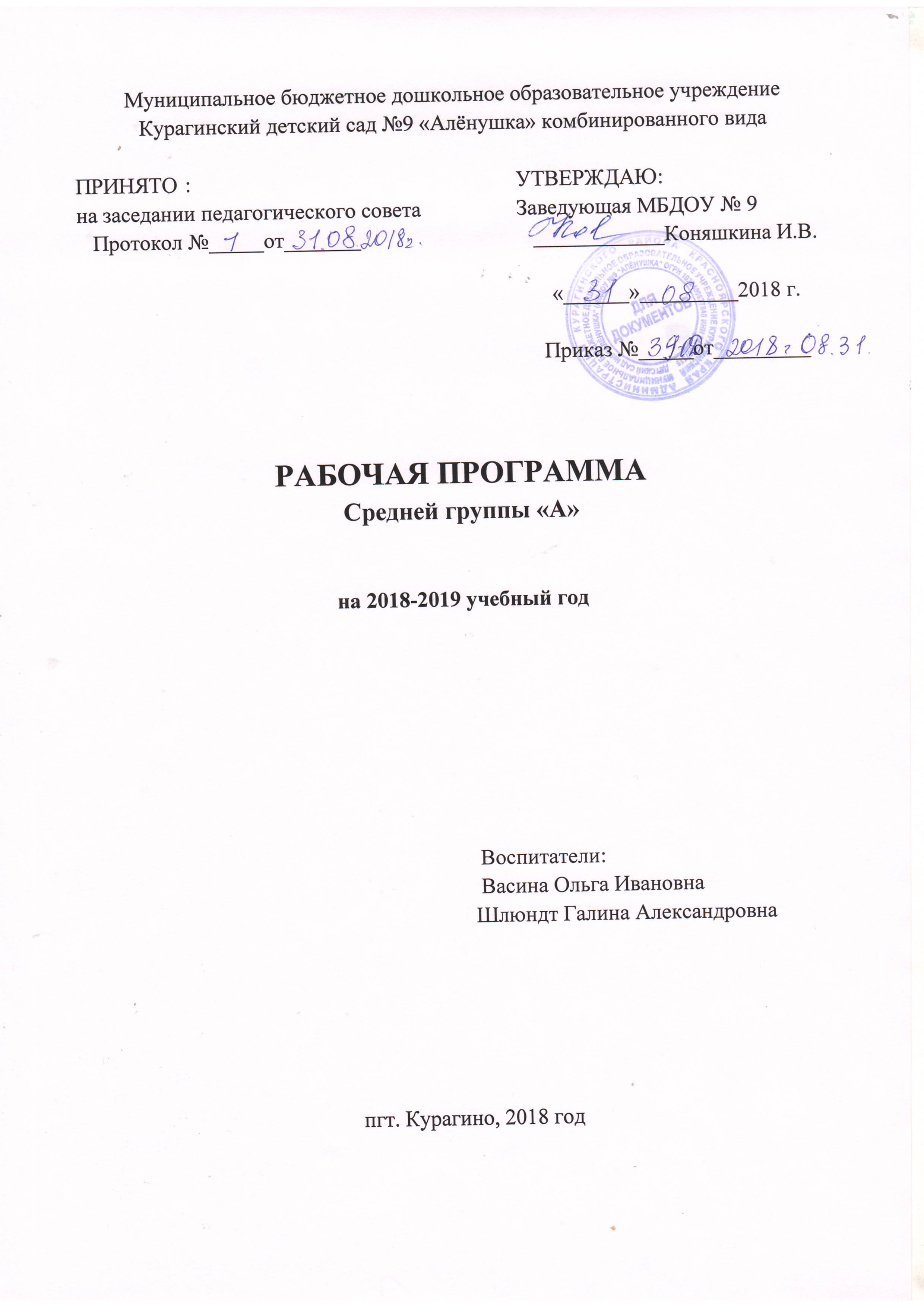 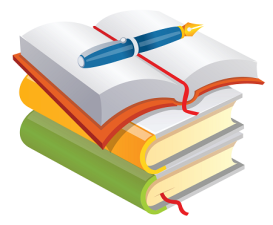 Рабочая программа средней группы на 2018-2019уч.годСодержание1.  Целевой раздел 1.1.  Пояснительная записка 1.1.1.  Цели и задачи реализации Программы  1.1.2.  Принципы и подходы к формированию Программы  1.1.3.  Возрастные и индивидуальные особенности детей 4 - 5 лет  1.1.4.  Планируемые результаты как целевые ориентиры освоенияПрограммы1.1.5.  Особенности проведения педагогической диагностики 2.  Содержательный раздел Обязательная часть 2.1.  Содержание образовательной деятельности в соответствии направлениями развития ребенка (в пятиобразовательных областях)2.1.1.  Социально-коммуникативное развитие  2.1.2.  Познавательное развитие  2.1.3.  Речевое развитие  2.1.4.  Художественно-эстетическое развитие  2.1.5.  Физическое развитие  2.2.  Примерное комплексно-тематическое планирование  Часть, формируемая участниками образовательногопроцесса2.3.  Использование инновационных психолого-педагогическихтехнологий2.4.  Использование парциальных программ  2.5.  Особенности взаимодействия с семьями воспитанников  2.6.  Региональный компонент  3.  Организационный раздел 3.1.  Организация жизнедеятельности детей  3.1.1.  Оздоровительный режим на холодный период 3.1.2.  Оздоровительный режим на теплый период  3.2.  Психолого- педагогические условия реализацииПрограммы3.3.  Физкультурно-оздоровительная работа  3.3.1.  План оздоровительных мероприятий  3.3.2.  Режим двигательной активности  3.4.  Проектирование образовательного процесса  3.4.1.  Объем учебной нагрузки в соответствии с требованиямиСанПиН 2.4.1. 3049-13 №26 от 15.05.2013г.3.4.2.  Циклограмма организованной образовательной деятельности 3.5.  Модель организации образовательного процесса  3.6.  Особенности организации, развивающей предметно-пространственной среды3.7.  Методическое обеспечение Программы  3.8. Организационно-методическая поддержка образовательного процесса.1. Целевой раздел1.1. Пояснительная запискаРабочая программа средней группы «А» МБДОУ №9 сад "Алёнушка" разработана  на основе Основной образовательной программы МБДОУ №9 «Алёнушка» комбинированного вида и в соответствии с основными нормативно правовыми документами по дошкольному воспитанию: -  Федеральный закон от 29.12.2012  № 273-ФЗ  «Об образовании в Российской Федерации»; - Федеральный государственный образовательный стандарт дошкольного образования (Утвержден приказом Министерства образования и науки Российской Федерации от 17 октября 2013 г. N 1155); - «Порядок организации и осуществления образовательной деятельности по основным общеобразовательным программам – образовательным программам дошкольного образования» (приказ Министерства образования и науки РФ от 30 августа 2013 года №1014 г. Москва);  - Санитарно-эпидемиологические требования к устройству, содержанию и организации режима работы  дошкольных образовательных организаций» (Утверждены постановлением Главного государственного санитарного врача Российской  от 15 мая 2013 года № 26  «Об утверждении СанПиН» 2.4.3049-13)-Примерной основной общеобразовательной программы дошкольного образования «От рождения до школы».  Под редакцией    Н. Е. Вераксы, Т.С. Комаровой, М.А. Васильевой. М.: МОЗАИКА-СИНТЕЗ: 2014;-Программой О.П. Князевой, М.Д. Маханевой «Приобщение детей к истокам русской народной культуры».  Санкт-Петербург, Детство-Пресс: 2007;Программа сформирована  как программа психолого-педагогической поддержки позитивной социализации и индивидуализации, развития личности детей дошкольного возраста и определяет комплекс основных характеристик дошкольного образования (объем, содержание и планируемые результаты в виде целевых ориентиров дошкольного образования). Программа включает время на образовательную деятельность в процессе организации различных видов детской деятельности, осуществляемую в ходе режимных моментов, самостоятельную деятельность детей, взаимодействие с семьями воспитанников. Содержание программы предусматривает совокупность образовательных областей, которые обеспечивают разностороннее развитие детей с учетом их возрастных и индивидуальных особенностей по основным направлениям: социально-коммуникативному, художественно-эстетическому, познавательному, речевому, физическому развитию. Разработанная Программа  предусматривает включение воспитанников в процесс приобщения детей к истокам русской народной культуры, к социокультурным нормам, традициям семьи, общества и государства. Ближайшее окружение, та общественная среда, в которой живут дети, является основой для расширения детского кругозора и для приобщения детей к социокультурным нормам, традициям семьи1.1.1. Цели и задачи реализации ПрограммыЦель  программы: создание условий и организация образовательного процесса, позволяющие воспитать основы базовой культуры личности воспитанника в дошкольной образовательной организации, сохранение и укрепление физического и психического здоровья, развитие воспитанников в соответствии с возрастными и индивидуальными особенностями, подготовка к жизни в современном обществе, обеспечение безопасности жизнедеятельности дошкольника. Задачи  программы:объединить обучение и воспитание в целостный образовательный процесс на основе духовно-нравственных и социокультурных ценностей и принятых в обществе правил и норм поведения в интересах человека, семьи, общества;  формировать общую культуру личности воспитанников, в том числе ценности здорового образа жизни, развитие их социальных, нравственных, эстетических, интеллектуальных, физических качеств, инициативности, самостоятельности и ответственности ребёнка,  формировать чувство принадлежности к культуре малой родины; охрана и укрепление физического и психического здоровья детей, в том числе их эмоционального благополучия; формировать образовательную среду, соответствующую возрастным, индивидуальным, психологическим и физиологическим особенностям детей; создать благоприятные условия развития детей в соответствии с их возрастными и индивидуальными особенностями и склонностями, для развития способностей и творческого потенциала каждого ребёнка как субъекта отношений с самим собой, другими детьми, взрослыми и миром; обеспечить психолого-педагогическую поддержку семьи, повышение компетентности родителей в вопросах развития и образования, охраны и укрепления здоровья детей.Программа предусматривает также включение воспитанников в процесс ознакомления с региональными особенностями Красноярского края и Курагинского района.Основной целью работы  является: развитие духовно-нравственной культуры ребенка, воспитание чувства патриотизма через ознакомление дошкольников с родным поселком, краем и страной, с  её героическим прошлым и настоящим, формирование ценностных ориентиров средствами традиционной народной культуры  страны и своего родного края.Задачи:воспитание любви к Родине, чувства гордости за её достижения и достижения  великих соотечественников;приобщение детей к истокам русской народной культуры;созданиеатмосферынациональногобыта;широкое использование всех видов и жанров  фольклора, как источника познавательного и нравственного развития детей; знакомство с  традициями и обычаями русского народа, с традиционными народными праздниками; ознакомление с   народным художественно-изобразительным и декоративным творчеством;развитие физических качеств через приобщение детей к русским народным играм.1.1.2. Принципы и подходы к формированию ПрограммыВ основе Программы заложены следующие основные принципы: полноценное проживание ребенком всех этапов детства, обогащение (амплификация) детского развития; построение образовательной деятельности на основе индивидуальных особенностей каждого ребенка, при котором сам ребенок становится активным в выборе содержания своего образования, становится субъектом образования; содействие и сотрудничество детей и взрослых, признание ребенка полноценным участником (субъектом) образовательных отношений; поддержка инициативы детей в различных видах деятельности; сотрудничество с семьей, обеспечение единства подходов к воспитанию детей в условиях дошкольного образовательного учреждения и семьи.приобщение детей к социокультурным нормам, традициям семьи; формирование познавательных интересов и познавательных действий ребенка в различных видах деятельности;возрастная адекватность дошкольного образования (соответствие условий, требований, методов возрасту и особенностям развития); учет этнокультурной ситуации развития детей; сохранение уникальности и самоценности детства, как важного этапа в общем развитии человека; личностно-развивающий и гуманистический характер взаимодействия взрослых и детей; уважениеличностиребенка;  реализация Программы в формах, специфических для детей дошкольного возраста, прежде всего в форме игры, познавательной и исследовательской деятельности, в форме творческой активности, обеспечивающей художественно-эстетическое развитие ребенка. Подходы:личностно-ориентированный подход  ставит в центр образовательной системы личность ребенка, развитие его индивидуальных способностей.  В рамках личностно-ориентированного подхода перед педагогом стоят следующие задачи - помочь ребенку в осознании себя личностью, выявление, раскрытие его творческих возможностей, способствующих становлению самосознания и обеспечивающих возможность самореализации и самоутверждения. индивидуальный подход.  Индивидуальный подход необходим каждому ребенку, как «трудному», так и благополучному, т.к. помогает ему осознать свою индивидуальность, научиться управлять своим поведением, эмоциями, адекватно оценивать собственные сильные и слабые стороны педагогического процесса. аксиологический (ценностный) подход предусматривает организацию воспитания на основе определенных  ценностей,  которые,  с  одной  стороны,  становятся  целью  и  результатомвоспитания, а с другойегосредствомКомпетентностный подход. Основным результатом образовательной деятельности становится формирование основ компетентностей как постоянно развивающейся способности воспитанников самостоятельно действовать при решении актуальных проблем, т.е. быть готовым: решать проблемы в сфере учебной деятельности; объяснять явления действительности, их сущность, причины, ориентироваться в проблемах современной жизни; решать проблемы, связанные с реализацией определѐнных социальных ролей.деятельностный подход - предполагает, что в основе развития ребенка лежит не пассивное созерцание окружающей действительности, а активное и непрерывное взаимодействие с ней. Совместная деятельность ребенка и взрослого выстраивается на основе сотрудничества, ребенок, если и неравен, то равноценен взрослому и активен не менее взрослого. Организация образовательного процесса осуществляется в различных, адекватных дошкольному возрасту формах, выстраивается с учетом потребностей и интересов детей. Основной мотив участия (неучастия) ребенка в образовательном процессе – наличие (отсутствие) интереса. В рамках деятельностного подхода перед педагогом стоят следующие задачи:  создавать условия, обеспечивающие позитивную мотивацию детей, что позволяет сделать их деятельность успешной;  учить детей самостоятельно ставить перед собой цель и находить пути и средства ее достижения;  создавать условия для формирования у детей навыков оценки и самооценки 1.1.3. Возрастные и индивидуальные особенности детей 4-5 лет.К пяти годам складывается «психологический портрет» личности, в котором важная роль принадлежит компетентности, в особенности интеллектуальной (это возраст «почемучек»), а также креативности.Социально-коммуникативное развитие: К пяти годам у детей возрастает интерес и потребность в общении, особенно со сверстниками. Осознание своего положения среди них. Ребенок приобретает способы взаимодействия с другими людьми. Используя речь и другие средства общения для удовлетворения разнообразных потребностей. Лучше ориентируется в человеческих отношениях, способен заметить эмоциональное состояние близкого взрослого, сверстника, проявить внимание и сочувствие. У детей формируется потребность в уважении со стороны взрослого, для них оказывается чрезвычайно важной их похвала. Это приводит к их повышенной обидчивости на замечаниях. Повышенная обидчивость представляет собой возрастной феномен. Совершенствуется умение пользоваться установленными формами вежливого обращения. В игровой деятельности появляются ролевые взаимодействия. Они указывают на то, что ребенок начинает отделять себя от принятой роли. В процессе игры дети могут меняться ролями. В этом возрасте начинают появляться постоянные партнеры по игре. В общую игру может вовлекаться от двух до пяти детей, а продолжительность игр составляет в среднем 15-20 минут. Ребенок начинает регулировать свое поведение в соответствии с принятыми в обществе нормами; умеет довести начатое дело до конца (соорудить конструкцию, убрать игрушки и т. д.) - проявление произвольности. У детей начинает формироваться способность контролировать свои эмоции и движения, чему способствует освоение ими освоение языка эмоций (гаммы настроений, переживаний). Эмоциональность пятилетнего ребенка отличается многообразием способов выражения своих чувств: радости, грусти, огорчения, удовольствия. Ребенок способен проявить сочувствие, сопереживание, которое лежит в основе нравственных поступков. К пяти годам в элементарном выполнении отдельных поручений (дежурство по столовой, уход за растениями) проявляется самостоятельность.Познавательное развитие: В познавательном развитии 4-5 летних детей характерна высокая мыслительная активность. 5-ти летние «почемучки» интересуются причинно-следственными связями в разных сферах жизни (изменения в живой и неживой природе, происхождение человека), профессиональной деятельностью взрослых и др., то есть начинает формироваться представление о различных сторонах окружающего мира. К 5-ти годам, более развитым становится восприятие. Дети оказываются способными назвать форму на которую похож тот или иной предмет. Они могут вычленять в сложных объектах простые формы и из простых форм воссоздавать сложные объекты. Дети способны упорядочить группы предметов по сенсорному признаку - величине, цвету; выделить такие параметры, как высота, длина и ширина. Совершенствуется ориентация в пространстве. Возрастает объем памяти. Дети запоминают до 7-8 названий предметов. Начинает складываться произвольное запоминание: дети способны принять задачу на запоминание, помнят поручения взрослых, могут выучить небольшое стихотворение и т.д. Начинает развиваться образное мышление. Дети оказываются способными использовать простыне схематизированные изображения для решения несложных задач. Увеличивается устойчивость внимания. Ребенку оказывается доступной сосредоточенная деятельность в течение 15-20 минутРечевое развитие: Изменяется содержание общения ребенка и взрослого. Оно выходит за пределы конкретной ситуации, в которой оказывается ребенок. Ведущим становится познавательный мотив. Информация, которую ребенок получает в процессе общения, может быть сложной и трудной для понимания, но она вызывает интерес. В речевом развитии детей 4-5 лет улучшается произношение звуков (кроме сонорных) и дикция. Речь становится предметом активности детей. Они удачно имитируют голоса животных, интонационно выделяют речь тех или иных персонажей. Интерес вызывают ритмическая структура речи, рифмы. Развивается грамматическая сторона речи. Дети занимаются словотворчеством на основе грамматических правил. Речь детей при взаимодействии друг с другом носит ситуативный характер, а при общении с взрослым становится вне ситуативной.Художественно-эстетическое развитие: На пятом году жизни ребенок осознаннее воспринимает произведения художественно-изобразительно-музыкального творчества, легко устанавливает простые причинные связи в сюжете, композиции и т.п., эмоционально откликается на отраженные в произведении искусства действия, поступки, события, соотносит увиденное со своими представлениями о красивом, радостном, печальном, злом и т.д. У ребенка появляется желание делиться своими впечатлениями от встреч с искусством, с взрослыми и сверстниками. Продолжает развиваться воображение. Формируются такие его особенности, как оригинальность и произвольность. Дети могут самостоятельно придумать небольшую сказку на заданную тему. Значительное развитие получает изобразительная деятельность. Рисунки становятся предметным и детализированным. В этом возрасте дети рисуют предметы прямоугольной, овальной формы, простые изображения животных. Дети могут своевременно насыщать ворс кисти краской, промывать по окончании работы. Графическое изображение человека характеризуется наличием туловища, глаз, рта, носа, волос, иногда одежды и ее деталей. Дети могут вырезать ножницами по прямой, диагонали, к 5 годам овладевают приемами вырезывания предметов круглой и овальной формы. Лепят предметы круглой, овальной, цилиндрической формы, простейших животных, рыб, птиц. Усложняется конструирование. Постройки могут включать 5-6 деталей. Формируются навыки конструирования по собственному замыслу, а также планирование последовательности действий. К 5-ти годам ребенок выполняет элементарные танцевальные движения (пружинка, подскоки, кружение и т.д.). Может петь протяжно, при этом вместе начинать и заканчивать пение. Развитию исполнительской деятельности способствует доминирование в данном возрасте продуктивной мотивации (спеть песню, станцевать танец, сыграть на инструменте). Дети делают первые попытки творчества.Физическое развитие: В этом возрасте продолжается рост всех органов и систем, сохраняется потребность в движении. Двигательная активность становится целенаправленной, отвечает индивидуальному опыту и интересу, движения становятся осмысленными, мотивированными и управляемыми. Сохраняется высокая эмоциональная значимость процесса деятельности для ребенка, неспособность завершить ее по первому требованию. Появляется способность к регуляции двигательной активности. У детей появляется интерес к познанию себя, своего тела, его строения, возможностей. У детей возникает потребность действовать совместно, быстро, ловко, в едином для всех детей темпе; соблюдать определенные интервалы во время передвижения в разных построениях, быть ведущим. Уровень функциональных возможностей повышается. Позитивные изменения наблюдаются в развитии моторики. Дошкольники лучше удерживают равновесие перешагивая через небольшие преграды, нанизывает бусины (20 шт.) средней величины (или пуговицы) на толстую леску. В 4-5 лет у детей совершенствуются культурно-гигиенические навыки (хорошо освоен алгоритм умывания, одевания, приема пищи): они аккуратны во время еды, умеют правильно надевать обувь, убирают на место свою одежду, игрушки, книги. В элементарном самообслуживании (одевание, раздевание, умывание и др.) проявляется самостоятельность ребенка.1.1.4. Планируемые результаты как  целевыеориентиры освоенияПрограммыдля детей   4 - 5лет1.1.5. Особенности проведения педагогической диагностики социально-личностного развития дошкольниковВ соответствии с ФГОС ДОпедагог в ходе своей работы должен выстраивать индивидуальную траекторию развития каждого ребенка. Вариативность образования предполагает необходимость учёта всех особенностей развития детей (каждого ребёнка и группы в целом) при планировании содержания и организации образовательной деятельности (форм, методов, технологий и т.д.), что отражается в рабочей программе воспитателя. Основой для разработки рабочей программы (планирования деятельности воспитанников в конкретной группе) является педагогическаядиагностика – оценка индивидуального развития детей.Диагностика проводится 2 раза в год: в начале и в конце учебного года. В сложных случаях (при работе с детьми с ограниченными возможностями здоровья) возможно дополнительное проведение диагностики с целью корректировки индивидуального образовательного маршрута Педагогическая диагностика социально-личностного развития дошкольников в условиях ФГОС ДОУ»(Приложение)2. Содержательный раздел.Обязательная часть2.1.Содержание образовательной деятельности в соответствии с направлениями развития ребенка (в пяти образовательных областях)Содержание рабочей программывключаетсовокупностьобразовательныхобластей,которыеобеспечивают разностороннееразвитиедетейсучетомихвозрастныхииндивидуальныхособенностейпоосновнымнаправлениям:физическому, социально-коммуникативном,познавательному,речевомуихудожественно–эстетическомуиобеспечиваетдостижение воспитанникамиготовностик школе.2.1.1.Образовательная область «Социально– коммуникативноеразвитие»(Содержаниеобразовательныхобластей,интеграцияобразовательныхобластей,методы,формыработысдетьми,разнообразныевиды детскойдеятельности,поддержкадетскойинициативы)2.1.2.Образовательная область «Познавательноеразвитие»(Содержаниеобразовательныхобластей,интеграцияобразовательныхобластей,методы,формыработысдетьми,разнообразныевиды детскойдеятельности,поддержкадетскойинициативы)2.1.3.Образовательнаяобласть «Речевоеразвитие»(Содержаниеобразовательныхобластей, интеграция образовательных областей, методы, формыработы сдетьми, разнообразныевидыдетскойдеятельности,поддержкадетскойинициативы.)2.1.4.Образовательная область «Художественно-эстетическоеразвитие»(Содержаниеобразовательныхобластей,интеграцияобразовательныхобластей,методы,формыработысдетьми,разнообразныевиды детскойдеятельности,поддержкадетскойинициативы.)2.1.5.Образовательная область «Физическоеразвитие»(Содержаниеобразовательныхобластей, интеграция образовательных областей, методы, формыработы сдетьми, разнообразныевиды детскойдеятельности,поддержкадетскойинициативы)2.2.Календарно - тематическоепланирование в средней группеЧасть, формируемая участниками образовательного процессаЦЕЛЬ: создание условий для всестороннего развития ребёнка в целях обогащения его социального опыта и гармоничного включения в социум. Обеспечение возможности формирования Программ различной направленности с учётом образовательных потребностей, способностей и состояния здоровья воспитанников.2.3. Использование инновационных психолого-педагогических технологий2.4. Использование парциальных программВключениепарциальныхпрограммвобразовательнуюпрограммупредставляетболееширокиевозможностидляпознавательного,социального,иличностногоразвитияребенка,эффективнодополняетосновнуюобразовательнуюпрограммудошкольногообразования.Выборпредставленныхпарциальныхпрограммобусловлензапросамиродителей,сучетомспецификиусловийосуществленияобразовательной деятельности; потребностей и интересов детей; возможностей педагогического коллектива.2.5. Особенности взаимодействия с семьями воспитанниковЦель: Вовлечение максимального числа родителей в образовательный процесс, осуществляемый с детьми средней группы.Задачи взаимодействия педагога с семьями дошкольников.Познакомить родителей с особенностями физического, социально-личностного, познавательного и художественного развития детей младшего дошкольного возраста и адаптации их к условиям ДОО.Помочь родителям в освоении методики укрепления здоровья ребенка в семье, способствовать его полноценному физическому развитию, освоению культурно-гигиенических навыков, правил безопасного поведения дома и на улице.Познакомить родителей с особой ролью семьи, близких в социально-личностном развитии дошкольников. Совместно с родителями развивать доброжелательное  отношение  ребенкако  взрослым  и  сверстникам, эмоциональную отзывчивость к близким, уверенность в своих силах.Совместно  с  родителями  способствовать  развитию  детской самостоятельности, простейших навыков самообслуживания, предложить родителям создать условия для развития самостоятельности дошкольника дома.Помочь родителям в обогащении сенсорного опыта ребенка, развитии его любознательности,  накоплении  первых  представлений  о  предметном, природном и социальном мире.Развивать у родителей интерес к совместным играм и занятиям с ребенком дома, познакомить их со способами развития воображения, творческих проявлений ребенка в разных видах художественной и игровой деятельности.Формы работы с родителями- Анкетирование родителей- Консультации-Приобщение родителей к совместной деятельности (помощь в изготовлении стендов, атрибутов)- Проведение музыкальных, спортивных досугов, утренников с участием родителей.- Оформление фотоальбомов о жизни детей в детском саду- Организация выставокСодержание взаимодействия с семьёй по образовательным областям.Перспективный план работы с родителями2.6. Региональный компонент.Цель:ознакомление детей с историей и культурой родного края, природным, социальным и рукотворным миром, который окружает ребёнка, воспитание целостной личности, сочетающей в себе нравственные, моральные, гражданские черты.Задачи:Побуждать детей к изучению истории и настоящего родного края.Формировать у дошкольников элементарные представления об истории культуры и традициях русского народа через знакомство с легендами, сказками и сказаниями, народными играми и народным искусством.Прививать бережное отношение к культурным традициям своего народа, воспитывать любовь и уважение к Родине.Воспитывать нравственные качества личности: толерантности, доброты, отзывчивости, способности сопереживать, любви к малой родине, и Отечеству, гордости за неё.Развитие творческой активности ,познавательной мотивации при изучении особенностей природы.Формировать у детей вечные ценности: милосердие, сострадание, правдолюбие, стремление к добру и неприятие зла.Реализация  регионального компонента осуществляется с учетом национально-культурных, этнических,  демографических и климатических условий, а так же через работу районной методической  площадки по патриотическому воспитанию дошкольников «Проектно-исследовательская деятельность в ДОУ как средство познавательного развития дошкольников».  Основные  задачи:расширение знаний об историческом прошлом и культурном  наследии страны, об истории родного поселка и района;формирование представлений  о   прошлом  родной страны;  знакомство с предметами народного быта и  их назначением;знакомство детей с различными видами и жанрами устного народного творчества;воспитание эстетических чувств и развитие интереса  к произведениям  искусства, литературы и фольклора;развитие физических качеств детей (силу, ловкость, выносливость и др.) через знакомство с русскими народными играми;развитие  творчества, способности к  самовыражению  и воплощению своих замыслов в различных видах художественно-изобразительной  и музыкальной деятельности;развитие  и совершенствование речи детей, умения детей активно участвовать в беседе, отвечать на вопросы, описывать предметы и события, составлять мини-рассказы, высказывать своё мнение и описывать свои впечатления;воспитание  гордости за героическое прошлое родной страны, желания быть сильными и смелыми;формирование навыков сотрудничества, взаимодействия друг с другом;воспитание у дошкольников  патриотических чувств, уважения к культурному наследию Россиисредствамиэстетическоговоспитания:художественноетворчество, музыка, художественноеслово.Работа по внедрению регионального компонента в воспитательно-образовательный процесс  реализуется посредством:организованной деятельности педагога с детьми (непосредственно образовательная деятельность, праздники,  утренники, развлечения, игры);проведениережимныхмоментов;самостоятельнойдетскойдеятельности.СоответствиесодержаниярегиональногокомпонентаобразовательнымобластямПерспективное планирование сюжетно-ролевой игрыIII   Организационный раздел3.1. Организация жизнедеятельности детейОписание ежедневной организации жизнии деятельностидетейв группеЦикличностьпроцессовжизнедеятельностиобуславливаютнеобходимостьвыполнениережима,представляющегособойрациональныйпорядокдня,оптимальноевзаимодействиеиопределённуюпоследовательностьпериодовподъёмаисниженияактивности,бодрствованияисна.Режимднявдетскомсадуорганизуетсясучётомфизическойиумственнойработоспособности,атакжеэмоциональной реактивностив первойи во второйполовинедня.При составлении и организации режимадняучитываются повторяющиеся компоненты:времяприёмапищи;укладываниенадневнойсон;общая длительность пребыванияребёнканаоткрытом воздухеи в помещении при выполнении физическихупражнений.Режимднясоответствуетвозрастнымособенностямдетейстаршейгруппыиспособствуетихгармоничномуразвитию.Максимальная продолжительностьнепрерывного бодрствования детей 5-6 лет составляет 5,5 -6часов.Виды режимов«Щадящий режим»(скорректированный) (для детей поступившихпослеболезни)Рекомендованоуменьшениедлительностипребывания ребёнкав ДОУ  на1,5-2 часа.Уменьшениедлительностинепосредственно-образовательной деятельности(ребёнок подключается по желанию).Уменьшениенагрузки илиосвобождениеотзанятий по физической культуре.Увеличениевремени дневного снана20 минут(позднийподъём).Гибкийрежимпрогулок(сокращениевременипрогулки, ребёнокодеваетсянапрогулкупоследнимираздеваетсяпервымпосле прогулки).Сокращениевремени воздушныхванн и отменазакаливающихпроцедур. «При плохой погодеи tвоздуха ниже–15градусов»(оптимальноераспределениережимныхмоментов в соответствии спогоднымиусловиями)Изменяется время и продолжительность прогулки.Активизируется режимдвигательной активностидетей в помещении:используются всесвободныепомещения в детском саду (музыкальный и физкультурный залы).График посещения группами данныхпомещенийприлагается.Увеличивается время наигровую, совместнуюи самостоятельную деятельностьдетей при карантине(на время действия карантина: организация режимныхмоментов ивоспитательно-образовательного процесса согласуется сврачомсучётом типазаболевания и организацией профилактическихмероприятий)Прекращается контактсдругими группами.Уменьшается времяООД иувеличивается время прогулок (для болеепродолжительного сквозного проветривания, санитарной обработки группового помещения).Непроводится работасраздаточнымматериалом.Занятия со специалистами проводятся вгруппе.«Адаптационный»Сокращено время пребывания ребёнкав ДОУ.Постепенноеувеличениевремени пребывания ребёнкав ДОУ(индивидуально для каждого ребёнка).Непосредственно-образовательная деятельностьнепроводится. Рекомендованная формаработы– совместная деятельностьвзрослого сдетьми.Корректируетсявремяпрогулки и дневного сна(увеличивается, сокращается илисдвигается).Непроводятсязакаливающиепроцедуры.«Индивидуальный»(для  сопровождения конкретного ребёнканаопределённый период времени)Данныйрежим целесообразен для детей:3, 4 группздоровья;перенесшихсерьёзноезаболевание;последлительногоотсутствия (санаторий);синдивидуальными особенностями (по рекомендации врачей, психологов).Сокращено (по возможности) время пребывания ребёнкавДО.Увеличениевременисна.Сокращениеумственнойнагрузки.Отменаилиограничениефизическойнагрузки.НаблюдениеврачомДОУ.Особыеусловияорганизациипрогулки.3.1.1.  Режим дня средней группы (4 – 5 лет), (холодный период)3.1.2.  Режим дня средней группы (4 – 5 лет), (теплый период)В  летний период непосредственно образовательная деятельность не проводится. Организуются спортивные и подвижные игры, праздники, музыкально-развлекательные программы, экскурсии на свежем воздухе, увеличивается продолжительность прогулок.3.2. Психолого-педагогические условия реализации программыДля успешной реализации Программы должны быть обеспечены следующие психолого-педагогические условия:уважение взрослых к человеческому достоинству детей, формирование и поддержка их положительной самооценки, уверенности в собственных возможностях и способностях;использование в образовательной деятельности форм и методов работы с детьми, соответствующих их возрастным и индивидуальным особенностям (недопустимость, как искусственного ускорения, так и искусственного замедления развития детей);построение образовательной деятельности на основе взаимодействия взрослых с детьми, ориентированного на интересы и возможности каждого ребёнка и учитывающего социальную ситуацию его развития;поддержка взрослыми положительного, доброжелательного отношения детей друг к другу и взаимодействия детей друг с другом в разных видах деятельности;поддержка инициативы и самостоятельности детей в специфических для них видах деятельности;возможность выбора детьми материалов, видов активности, участников совместной деятельности и общения;защита детей от всех форм физического и психического насилия;поддержка родителей (законных представителей) в воспитании детей, охране и укреплении их здоровья, вовлечение семей непосредственно вобразовательнуюдеятельность.3.3. Физкультурно-оздоровительная работа3.3.1. План оздоровительных мероприятий3.3.2. Режим двигательной активности3.4. Проектирование образовательного процесса3.4.1. Объём учебной нагрузки в соответствии с требованиямиСанПиН 2.4.1. 3049-13 №26 от 15.05.2013г.(с изменениями и дополнениями от 27.08.2015 г.)3.4.2. Циклограмма непрерывной образовательной деятельности3.5. Модель организации образовательного процессаПланирование образовательного процесса состоит из 3 блоков:1 блок – непрерывная образовательная деятельность (ООД);2 блок – совместная деятельность педагогов с детьми;3 блок – самостоятельная деятельность детей.Распорядок дня делится на 3 блока1) Утренний блок – продолжительность с 7.30 до 9.00 – включает в себя:совместную деятельность воспитателя с ребенком;свободнуюсамостоятельнуюдеятельностьдетей;утреннююгимнастику.2) Развивающий блок – с 9.00 до 10.00 – представляет собой организованноеобучение в форме занятий. В течение образовательной деятельности проводятсяфизкультминутки. Перерывы между периодами непрерывнойобразовательнойдеятельности – не менее 10 мин. Организованная образовательная деятельностьначинается с 1 сентябряВ организацию образовательного процесса включены каникулы:осенние – перваянеделяноября;зимние – первые две недели января;весенние – последняянеделямарта;летние – июнь, июль, август.Во время каникул и в летний период проводятся занятия толькоэстетически-оздоровительного цикла (музыкальные, спортивные,изобразительного искусства), развлекательные мероприятия. НОД не проводится.3) Вечерний блок – с 15.00 до 18.00 – включает в себя самостоятельнуюдеятельность ребенка и его совместную с воспитателем деятельность.3.6. Формы организации совместной деятельности детей и взрослых3.6. Особенности организации развивающей предметно-пространственной средыОбразовательная среда в детском саду предполагает специально созданные условия, такие, которые необходимы для полноценного проживания ребенком дошкольного детства. Под предметно-развивающей средой понимают определенное пространство, организационно оформленное и предметно насыщенное, приспособленное для удовлетворения потребностей
ребенка в познании, общении, труде, физическом и духовном развитии в целом. Современное понимание развивающей предметно-пространственной среды включает в себя обеспечение активной жизнедеятельности ребенка, становления его субъектной позиции, развития творческих проявлений всеми доступными, побуждающими к самовыражению средствам.
В группе создана содержательная, трансформируемая, полифункциональная, вариативная, доступная и безопасная предметно-пространственная среда, представленная в таблице.3.7. Методическое обеспечение Программы1. Н.Е. Вераксы, Т.С.Комаровой, М.А.Васильевой Основная образовательная программа дошкольного образования МОЗАИКА_СИНТЕЗ Москва, 20172. Гербова, В. В. Занятия по развитию речи в средней группе детского сада. Планы занятий Мозаика-Синтез, 2017.3. Детские народные подвижные игры : кн. для воспитателей дет.сада и родителей / сост. А. В. Кенеман, Т. И. Осокина. – 2-е изд., дораб. – М. : Просвещение : ВЛАДОС, 1995. – 224 с.4. Т. С. КомаровойЗанятия по изобразительной деятельности. МОЗАИКА_СИНТЕЗ Москва 2008.5. Осипова Л.Е Работа детского сада с семьёй. ООО Издательство Скрипторий 2011.6. Зацепина, М. Б. Дни воинской славы. Патриотическое воспитание дошкольников. Для работы с детьми 3–7 лет / М. Б. Зацепина. – М. : Мозаика-Синтез, 2008.7. Казакова, Т. Г. Развивайте у дошкольников творчество (конспекты занятий рисованием, лепкой, аппликацией) : пособие для воспитателя дет.сада / Т. Г. Казакова. – М. : Просвещение, 1985.8. Комарова, Т. С. Занятия по изобразительной деятельности в средней группе детского сада. Конспекты занятий / Т. С. Комарова. – 2-е изд., испр. – М. : Мозаика-Синтез, 2008.10. Кравченко, И. В. Прогулки в детском саду. Средняя группа : метод.пособие / И. В. Кравченко, Т. Л. Долгова ; под ред. Г. М. Киселевой, Л. И. Пономаревой. – М. : ТЦ «Сфера», 2011. – 176 с.11. Бондаренко Т.М. Комплексные занятия в средней группе детского сада.Издательство «Учитель», Воронеж 200312. Куцакова, Л. В. Занятия по конструированию из строительного материала в средней группе детского сада : конспекты занятий / Л. В. Куцакова. – М. : Мозаика-Синтез, 2007.13. Лиштван, З. В. Конструирование : пособие для воспитателя дет.сада / З. В. Лиштван. – М. : Просвещение, 1981.14. Н.В.Алёшина Ознакомление дошкольников с окружением и социальной действительностью (средняя группа)ЦГЛ, Москва 200515. Т.А. Шорыгина Беседы о правилах пожарной безопасности.Творческий центр, Москва 2012г16. Пензулаева, Л. И. Подвижные игры и игровые упражнения с детьми / Л. И. Пензулаева. – М. : ВЛАДОС, 2000. – 112 с.17. Пензулаева, Л. И. Физкультурные занятия в детском саду. Средняя группа. Конспекты занятий / Л. И. Пензулаева. – М. : Мозаика-Синтез, 2010.18. Петерина, С. В. Воспитание культуры поведения у детей дошкольного возраста : кн. для воспитателя дет.сада / С. В. Петерина. – М. : Просвещение, 1986.19. Помораева, И. А. Занятия по формированию элементарных математических представлений в средней группе детского сада.  Планы  занятий / И. А. Помораева, В. А. Позина. – 3-е изд., испр. и доп. – М. : Мозаика-Синтез, 2011.Приложение№1«План воспитательно-образовательной работы» 

1. Сведения о детях и родителях
2. Лист здоровья
3. Результаты обследования речи детей
4. Режим дня 
5. Двигательный режим (на год) 
6. Перспективное календарно-тематическое планирование
7. Календарное планирование8. Игровая деятельность по временам года
9. План взаимодействия воспитателя с семьями воспитанников10.Комплексы оздоровительной гимнастики после сна
11.Картотека пальчиковых и подвижных игрЦелевыеориентирына этапезавершения программыдля детей 4 - 5  летЦелевыеориентирына этапезавершения программыдля детей 4 - 5  лет1.Ребёноковладеваетосновнымикультурнымисредствами,способамидеятельности,проявляетинициативуисамостоятельностьвразныхвидахдеятельности–игре,общении,познавательно-исследовательскойдеятельности,конструированиии др.; способен выбиратьсеберод занятий,участников по совместной деятельности.2.Ребёноковладеваетустановкойположительногоотношениякмиру,кразнымвидамтруда,другимлюдямисамомусебе, обладаетчувствомсобственногодостоинства;активновзаимодействуетсосверстникамиивзрослыми,участвуетвсов-местныхиграх.Способендоговариваться,учитыватьинтересыичувствадругих,сопереживатьнеудачамирадоваться успехамдругих,адекватнопроявляетсвоичувства,втомчислечувствоверывсебя,стараетсяразрешатьконфликты.Умеетвыражатьи отстаиватьсвоюпозициюпоразнымвопросам.3.Ребенокобладаетразвитымвоображением,котороереализуетсявразныхвидахдеятельности,ипреждевсеговигре;ребеноквладеетразнымиформамиивидамиигры,различаетусловнуюиреальнуюситуации,умеетподчинятьсяразным правилами социальнымнормам.4.Ребенокдостаточнохорошовладеетустнойречью,можетвыражатьсвоимыслиижелания,можетиспользоватьречьдля выражениясвоихмыслей,чувствижеланий,построенияречевоговысказываниявситуацииобщения,можетвыделять звуки в словах,уребенка складываются предпосылки грамотности.5.Уребенкаразвитакрупнаяимелкаямоторика;онподвижен,вынослив,владеетосновнымидвижениями,можетконтролироватьсвои движения иуправлятьими.6.Ребенокспособенкволевымусилиям,можетследоватьсоциальнымнормамповеденияиправиламвразныхвидахдеятельности,вовзаимоотношениях совзрослымиисверстниками,можетсоблюдатьправилабезопасногоповеденияилич- ной гигиены.7.Ребенокпроявляетлюбознательность,задаетвопросывзрослымисверстникам,интересуетсяпричинно-следственными связями,пытаетсясамостоятельнопридумыватьобъясненияявлениямприроды,поступкамлюдей;склоненнаблюдать, экспериментировать.Обладаетначальнымизнаниямиосебе,оприродномисоциальноммире,вкоторомонживет,знакомспроизведениямидетскойлитературы,представлениямиизобластиживойприроды,естествознания,математики, истории.Ребенокспособенкпринятиюсобственныхрешений,опираясьнасвоизнанияиумениявразличныхвидахдеятельности.Реализуетсяпоблокам:социализация,развитиеобщения,нравственноевоспитание;ребеноквсемьеиобществе,патриотическое воспитание; самообслуживание, самостоятельность, трудовое воспитание;формирование основбезопасностиРеализуетсяпоблокам:социализация,развитиеобщения,нравственноевоспитание;ребеноквсемьеиобществе,патриотическое воспитание; самообслуживание, самостоятельность, трудовое воспитание;формирование основбезопасностиРеализуетсяпоблокам:социализация,развитиеобщения,нравственноевоспитание;ребеноквсемьеиобществе,патриотическое воспитание; самообслуживание, самостоятельность, трудовое воспитание;формирование основбезопасностиЕжедневная образовательная деятельностьв ходережимных моментовЕжедневная образовательная деятельностьв ходережимных моментовЕжедневная образовательная деятельностьв ходережимных моментовЕжедневныйбазовыйвиддеятельностиСовместнаядеятельностьс педагогомИнтеграциясдругимиобразовательнымиобластямиИгровая,  коммуникативная¸ самообслуживаниеи элементы бытовоготруда, восприятиехудожественнойлитературы, двигательнаядеятельностьСитуативныеразговоры,беседысдетьмиоправилахбезопасногоповедениянаулицегорода,вприроде,дома,приобщенииснезнакомыми людьми.Чтениеиобсуждениепознавательныхихудожественных книг, детскихиллюстрированныхэнциклопедий.Рассказыовыходе из трудныхжитейскихситуаций.Просмотрианализмультфильмов,видеофильмов,телепередач,наблюдения,дидактическиеигрыиигровые упражнения.Проблемныеситуации.Игры(сюжетно-ролевые,театрализованные)ссозданиемпроблемныхигровыхситуаций.Обыгрываниежизненныхпроблемныхситуаций.Создание«Копилкизолотых правил».Рассматриваниеиобсуждениеиллюстраций,фотографийи др.Проектнаядеятельность.Встречисинтереснымилюдьми.Народныеигры,песни,танцы.Специальныеигрынаразвитиекоммуникации. Рассказы,беседысоциально-нравственногохарактера.Свободноеобщениенатемы:«Чтотакоедружба?»,«Другпознаетсяв беде»,прослушиваниепесенодружбеспоследующейбеседой.Досугиипраздники.Совместныйтруд(хозяйственно-бытовой,ручной,вприроде)Наблюдениязатрудомвзрослых;наблюденияприродоведческогоХарактера(например,заростомзеленоголука).Экскурсии.Трудовыепоручения.Совместная деятельностьвзрослогоидетейтематическогоипроектногохарактера.«Познавательноеразвитие(формированиецелостнойкартинымираирасширениепредставленийовозможныхопасностях,способахихизбегания,способахсохраненияздоровьяижизни, безопасностиокружающей природы; расширениекругозорав части представлений осебе,семье,гендернойпринадлежности,социуме, государстве,мире).«Физическоеразвитие»(формированиепервичных ценностныхпредставленийоздоровьеиздоровомобразежизничеловека;развитиеигровойдеятельностив частиподвижныхигрсправилами).«Речевоеразвитие»(использованиехудожественных произведенийдляформированияосновбезопасности собственнойжизнедеятельностибезопасностиокружающегомира;дляформированияпервичныхценностныхпредставлений,представленийосебе,семьеи окружающеммире).«Художественно– эстетическоеразвитие»(использованиехудожественныхпроизведенийдляформированияценностныхпредставленийотрудовойдеятельностивзрослыхидетей;Использованиесредствпродуктивныхвидовдеятельностидляобогащениясодержания,закреплениярезультатовосвоенияобласти)Ежедневнаясамостоятельнаядеятельностьдетей.Ежедневнаясамостоятельнаядеятельностьдетей.Ежедневнаясамостоятельнаядеятельностьдетей.Рассматриваниеиллюстраций,фотографийидр.Продуктивнаядеятельность.Использованиеразличныхвидовтеатрадля разыгрывания проблемныхситуаций.Свободноеобщение,ситуативныеразговоры,педагогическиеситуации,ситуацииморальноговыбора. Совместныесосверстниками игры:сюжетно-ролевые,театрализованные,игры-фантазирования,хороводныеигры,дидактические, развивающие, интеллектуальные,подвижные,состроительнымматериалом.Рассматриваниеиллюстраций,фотографий,значков,марок. Инсценировка, драматизация рассказов, сказок, стихов.Рассматриваниеиллюстраций,фотографийидр.Продуктивнаядеятельность.Использованиеразличныхвидовтеатрадля разыгрывания проблемныхситуаций.Свободноеобщение,ситуативныеразговоры,педагогическиеситуации,ситуацииморальноговыбора. Совместныесосверстниками игры:сюжетно-ролевые,театрализованные,игры-фантазирования,хороводныеигры,дидактические, развивающие, интеллектуальные,подвижные,состроительнымматериалом.Рассматриваниеиллюстраций,фотографий,значков,марок. Инсценировка, драматизация рассказов, сказок, стихов.Рассматриваниеиллюстраций,фотографийидр.Продуктивнаядеятельность.Использованиеразличныхвидовтеатрадля разыгрывания проблемныхситуаций.Свободноеобщение,ситуативныеразговоры,педагогическиеситуации,ситуацииморальноговыбора. Совместныесосверстниками игры:сюжетно-ролевые,театрализованные,игры-фантазирования,хороводныеигры,дидактические, развивающие, интеллектуальные,подвижные,состроительнымматериалом.Рассматриваниеиллюстраций,фотографий,значков,марок. Инсценировка, драматизация рассказов, сказок, стихов.ПоддержкадетскойинициативыПоддержкадетскойинициативыПоддержкадетскойинициативыРассматриваниеиллюстраций,свободноеобщение,совместныесосверстникамиигры,чтениеиобсуждениепознавательныхихудожественныхкниг,детскихиллюстрированныхэнциклопедий.Совместныесосверстникамиигры:сюжетно-ролевые,театрализованные,игры-фантазирования,хороводныеигры, дидактические, развивающиеинтеллектуальные, подвижные, со строительнымматериалом.Рассматриваниеиллюстраций,свободноеобщение,совместныесосверстникамиигры,чтениеиобсуждениепознавательныхихудожественныхкниг,детскихиллюстрированныхэнциклопедий.Совместныесосверстникамиигры:сюжетно-ролевые,театрализованные,игры-фантазирования,хороводныеигры, дидактические, развивающиеинтеллектуальные, подвижные, со строительнымматериалом.Рассматриваниеиллюстраций,свободноеобщение,совместныесосверстникамиигры,чтениеиобсуждениепознавательныхихудожественныхкниг,детскихиллюстрированныхэнциклопедий.Совместныесосверстникамиигры:сюжетно-ролевые,театрализованные,игры-фантазирования,хороводныеигры, дидактические, развивающиеинтеллектуальные, подвижные, со строительнымматериалом.Совместнаядеятельность ссемьейСовместнаядеятельность ссемьейСовместнаядеятельность ссемьейВовлечение родителейвобразовательный процессДО:СовместныедосугиМаршрутывыходногодня.Психолого-педагогическое просвещениечерезорганизацию активныхформ взаимодействия:Вечеравопросов и ответов.Дистанционноеобщениеи обучение.Тематическиевыставкисовместныхтворческихработ«Осенняяярмарка»,«Милая мамочка»,и др.Вовлечение родителейвобразовательный процессДО:СовместныедосугиМаршрутывыходногодня.Психолого-педагогическое просвещениечерезорганизацию активныхформ взаимодействия:Вечеравопросов и ответов.Дистанционноеобщениеи обучение.Тематическиевыставкисовместныхтворческихработ«Осенняяярмарка»,«Милая мамочка»,и др.Вовлечение родителейвобразовательный процессДО:СовместныедосугиМаршрутывыходногодня.Психолого-педагогическое просвещениечерезорганизацию активныхформ взаимодействия:Вечеравопросов и ответов.Дистанционноеобщениеи обучение.Тематическиевыставкисовместныхтворческихработ«Осенняяярмарка»,«Милая мамочка»,и др.Реализуется поблокам: развитие познавательно-исследовательской деятельности (первичные представления об объектахокружающегомира,сенсорноеразвитие,дидактическиеигры,проектнаядеятельность),приобщениексоциокультурнымценностям,ФЭМП(количество,величина,форма,ориентировкавпространстве,ориентировкавовремени),ознакомлениесмиромприроды, сезонныенаблюденияРеализуется поблокам: развитие познавательно-исследовательской деятельности (первичные представления об объектахокружающегомира,сенсорноеразвитие,дидактическиеигры,проектнаядеятельность),приобщениексоциокультурнымценностям,ФЭМП(количество,величина,форма,ориентировкавпространстве,ориентировкавовремени),ознакомлениесмиромприроды, сезонныенаблюденияОрганизованная образовательная деятельность:Ознакомлениес миромприроды– 1 раз  в неделю, ФЭМП -1 раз  в неделюОрганизованная образовательная деятельность:Ознакомлениес миромприроды– 1 раз  в неделю, ФЭМП -1 раз  в неделюЕжедневная образовательная деятельностьв ходережимных моментов(Рассматривание, обследование, наблюдение, решениепроблемныхситуаций, занимательных задач, рассказ, свободноеобщение)Ежедневная образовательная деятельностьв ходережимных моментов(Рассматривание, обследование, наблюдение, решениепроблемныхситуаций, занимательных задач, рассказ, свободноеобщение)БазовыйвиддеятельностиСовместнаядеятельностьс педагогомСамостоятельнаядеятельностьдетейСамостоятельнаядеятельностьдетейРассматривание, обследование, наблюдение, опыты, игры-экспериментирования, исследования. Сюжетно-ролевые, режиссерские, строительно-конструктивные,дидактические,развивающиеи интеллектуальныеигры.Поискответовнавопросывдетскихиллюстрированныхэнциклопедиях.Рассматривание, обследование, наблюдение, опыты, игры-экспериментирования, исследования. Сюжетно-ролевые, режиссерские, строительно-конструктивные,дидактические,развивающиеи интеллектуальныеигры.Поискответовнавопросывдетскихиллюстрированныхэнциклопедиях.Совместнаядеятельность ссемьейСовместнаядеятельность ссемьейВовлечение родителейвобразовательный процессДОУ:«Гостьгруппы»(встречи синтересными людьми).Совместныедосуги интеллектуального характера(конкурсы, игры-викторины,например,«Что, где, когда?»,«Умникииумницы»)Совместныепоисково-исследовательскиепроекты.Маршрутывыходногодня.Дистанционноеобучение, консультации для родителей.Вовлечение родителейвобразовательный процессДОУ:«Гостьгруппы»(встречи синтересными людьми).Совместныедосуги интеллектуального характера(конкурсы, игры-викторины,например,«Что, где, когда?»,«Умникииумницы»)Совместныепоисково-исследовательскиепроекты.Маршрутывыходногодня.Дистанционноеобучение, консультации для родителей.ПоддержкадетскойинициативыПоддержкадетскойинициативыСовместнаяпознавательно–исследовательскаядеятельностьвзрослогоидетей; опытыиэкспериментирование.Рассматривание,обследование,наблюдение,опыты,игры-экспериментирования,исследования.Внесениеразличныхматериаловподталкивающихдетей к наблюдениям,опытам,центрамактивности.Проектнаядеятельность.Сюжетно-ролевые,режиссерские,строительно-конструктивные, дидактические, развивающиеинтеллектуальныеигры. Поиск ответов навопросы вдетскихиллюстрированныхэнциклопедиях.Совместнаяпознавательно–исследовательскаядеятельностьвзрослогоидетей; опытыиэкспериментирование.Рассматривание,обследование,наблюдение,опыты,игры-экспериментирования,исследования.Внесениеразличныхматериаловподталкивающихдетей к наблюдениям,опытам,центрамактивности.Проектнаядеятельность.Сюжетно-ролевые,режиссерские,строительно-конструктивные, дидактические, развивающиеинтеллектуальныеигры. Поиск ответов навопросы вдетскихиллюстрированныхэнциклопедиях.Реализуется по блокам: развитиеречи (развивающая речевая среда, формирование словаря, звуковая культура речи, грамматический стройречи, связная речь) приобщениек художественной литературеРеализуется по блокам: развитиеречи (развивающая речевая среда, формирование словаря, звуковая культура речи, грамматический стройречи, связная речь) приобщениек художественной литературеРеализуется по блокам: развитиеречи (развивающая речевая среда, формирование словаря, звуковая культура речи, грамматический стройречи, связная речь) приобщениек художественной литературеОрганизованная образовательная деятельность 1 раз в неделюОрганизованная образовательная деятельность 1 раз в неделюОрганизованная образовательная деятельность 1 раз в неделюЕжедневная образовательная деятельностьв ходережимных моментов(Чтениехудожественнойлитературы,разучиваниестихов,чистоговорок,скороговорок,потешек,небылиц,ситуативныеразговорыс детьми, дидактическиеигры, театрализованныеигры (игры-имитации, игры-диалогии др.), рассматриваниеи обсуждениеиллюстраций книг)Ежедневная образовательная деятельностьв ходережимных моментов(Чтениехудожественнойлитературы,разучиваниестихов,чистоговорок,скороговорок,потешек,небылиц,ситуативныеразговорыс детьми, дидактическиеигры, театрализованныеигры (игры-имитации, игры-диалогии др.), рассматриваниеи обсуждениеиллюстраций книг)Ежедневная образовательная деятельностьв ходережимных моментов(Чтениехудожественнойлитературы,разучиваниестихов,чистоговорок,скороговорок,потешек,небылиц,ситуативныеразговорыс детьми, дидактическиеигры, театрализованныеигры (игры-имитации, игры-диалогии др.), рассматриваниеи обсуждениеиллюстраций книг)ЕжедневныйбазовыйвиддеятельностиСовместнаядеятельностьспедагогомИнтеграция сдругими образовательными областямиразвитие	речи(развивающая речевая  среда, формирование словаря,	Звуковаякультура речи,Грамматическийстрой речи, связная речь),приобщение к художественной литературеЧтениеиобсуждение;инсценировкаидраматизацияЛитературныхпроизведений разныхжанров.Разучиваниестихов.Рассказываниепокартинам,серии сюжетныхкартин.Беседы.Игры(дидактические, театрализованные).Чтениеисочинениезагадок,пословиц,поговорок,дразнилок, считалок и др. Продуктивная деятельность. Оформлениетематическихвыставок, книг,рассматриваниеиобсуждениеиллюстрацийкниг.Интегративнаядеятельность(рисование,лепка,аппликацияпомотивамзнакомыхстиховисказок;рисование иллюстрацийкхудожественнымпроизведениям;чтение и слушание музыкии др.).«Социально-коммуникативное развитие» - развитие Свободногообщениясовзрослымиидетьмипоповодупрочитанного;практическоеовладениенормамирусскойречи; формированиепервичныхпредставленийосебе,своих чувствахиэмоциях,окружающеммирелюдей,природе; формированиепервичныхценностныхпредставлений«Познавательноеразвитие»-формированиецелостной картины мира, расширениекругозорадетей.«Художественно-эстетическоеразвитие»-развитиедетскоготворчества;использованиемузыкальныхпроизведенийкаксредстваобогащенияиусиленияэмоционального восприятияхудожественныхпроизведений.СамостоятельнаядеятельностьдетейСамостоятельнаядеятельностьдетейСамостоятельнаядеятельностьдетейИгры(дидактические, театрализованные). Продуктивная деятельность. Рассматриваниеиллюстрацийкниг.Игры(дидактические, театрализованные). Продуктивная деятельность. Рассматриваниеиллюстрацийкниг.Игры(дидактические, театрализованные). Продуктивная деятельность. Рассматриваниеиллюстрацийкниг.Совместнаядеятельность ссемьейСовместнаядеятельность ссемьейСовместнаядеятельность ссемьейВовлечение родителейвобразовательный процессДОУ:Тематическиемузыкально-литературныегостиные   по сказкам, литературныевикторины.Семейныепроекты«Читаеми придумываемвместе».Маршруты выходногодня (детскиетеатры, выставки, библиотеки).Дистанционноеобучениерекомендации, консультации.Вовлечение родителейвобразовательный процессДОУ:Тематическиемузыкально-литературныегостиные   по сказкам, литературныевикторины.Семейныепроекты«Читаеми придумываемвместе».Маршруты выходногодня (детскиетеатры, выставки, библиотеки).Дистанционноеобучениерекомендации, консультации.Вовлечение родителейвобразовательный процессДОУ:Тематическиемузыкально-литературныегостиные   по сказкам, литературныевикторины.Семейныепроекты«Читаеми придумываемвместе».Маршруты выходногодня (детскиетеатры, выставки, библиотеки).Дистанционноеобучениерекомендации, консультации.ПоддержкадетскойинициативыПоддержкадетскойинициативыПоддержкадетскойинициативыСозданиеусловийдлясамостоятельнойилисовместнойдеятельностивоспитателясдетьмивцентрахразвития:игры(дидактические, театрализованные),чтениепонравившихсяпроизведений,рассматриваниеиллюстрацийкниг,поисквариантоврешенияпроблемной ситуации, предложенной ребёнкоми т. д. Проектная деятельность.Созданиеусловийдлясамостоятельнойилисовместнойдеятельностивоспитателясдетьмивцентрахразвития:игры(дидактические, театрализованные),чтениепонравившихсяпроизведений,рассматриваниеиллюстрацийкниг,поисквариантоврешенияпроблемной ситуации, предложенной ребёнкоми т. д. Проектная деятельность.Созданиеусловийдлясамостоятельнойилисовместнойдеятельностивоспитателясдетьмивцентрахразвития:игры(дидактические, театрализованные),чтениепонравившихсяпроизведений,рассматриваниеиллюстрацийкниг,поисквариантоврешенияпроблемной ситуации, предложенной ребёнкоми т. д. Проектная деятельность.Реализуетсяпоблокам:приобщениекискусству,изобразительнаядеятельность(рисование-предметное,сюжетное,декоративное; лепка,аппликация,художественныйтруд-работасбумагойикартоном,работасприроднымматериалом),конструктивно-модельнаядеятельнаядеятельность(конструированиеизстроительногоматериала,издеталейконструктора«ЛЕГО»)музыкальнаядеятельность(слушание,пение,музыкально-ритмическиедвижения,развитиетанцевально-игровоготворчества, игранамузыкальныхинструментах)Реализуетсяпоблокам:приобщениекискусству,изобразительнаядеятельность(рисование-предметное,сюжетное,декоративное; лепка,аппликация,художественныйтруд-работасбумагойикартоном,работасприроднымматериалом),конструктивно-модельнаядеятельнаядеятельность(конструированиеизстроительногоматериала,издеталейконструктора«ЛЕГО»)музыкальнаядеятельность(слушание,пение,музыкально-ритмическиедвижения,развитиетанцевально-игровоготворчества, игранамузыкальныхинструментах)Реализуетсяпоблокам:приобщениекискусству,изобразительнаядеятельность(рисование-предметное,сюжетное,декоративное; лепка,аппликация,художественныйтруд-работасбумагойикартоном,работасприроднымматериалом),конструктивно-модельнаядеятельнаядеятельность(конструированиеизстроительногоматериала,издеталейконструктора«ЛЕГО»)музыкальнаядеятельность(слушание,пение,музыкально-ритмическиедвижения,развитиетанцевально-игровоготворчества, игранамузыкальныхинструментах)ОрганизованнаяобразовательнаядеятельностьОрганизованнаяобразовательнаядеятельностьОрганизованнаяобразовательнаядеятельностьИзобразительнаядеятельность: рисование –1разавнеделю,Аппликация–1разв2недели,Лепка-1разв2недели,музыка–2разавнеделюИзобразительнаядеятельность: рисование –1разавнеделю,Аппликация–1разв2недели,Лепка-1разв2недели,музыка–2разавнеделюИзобразительнаядеятельность: рисование –1разавнеделю,Аппликация–1разв2недели,Лепка-1разв2недели,музыка–2разавнеделюЕжедневная образовательная деятельностьв ходережимных моментовРассматриваниеиобсуждениекартин,иллюстраций,фотографий.Использованиемузыкиприпроведениирежимныхмоментов.Музыкальныеподвижныеигры, хороводныенародныеигры.Утренняягимнастикаподмузыку.Привлечение внимания детейк разнообразнымзвукамв окружающем мире.Ежедневная образовательная деятельностьв ходережимных моментовРассматриваниеиобсуждениекартин,иллюстраций,фотографий.Использованиемузыкиприпроведениирежимныхмоментов.Музыкальныеподвижныеигры, хороводныенародныеигры.Утренняягимнастикаподмузыку.Привлечение внимания детейк разнообразнымзвукамв окружающем мире.Ежедневная образовательная деятельностьв ходережимных моментовРассматриваниеиобсуждениекартин,иллюстраций,фотографий.Использованиемузыкиприпроведениирежимныхмоментов.Музыкальныеподвижныеигры, хороводныенародныеигры.Утренняягимнастикаподмузыку.Привлечение внимания детейк разнообразнымзвукамв окружающем мире.БазовыйвиддеятельностиСовместнаядеятельность спедагогомИнтеграция сдругимиобразовательными областямиРассматривание     муляжей:овощей,фруктов, деревьев,цветовидр. Рассматриваниеиллюстраций,дидактическиеигры.Использованиемузыкивовремя проведениярежимных моментов.Музыкальные подвижныеигры.Утренняягимнастика подмузыку.Привлечениевниманиядетейк разнообразнымзвукамв окружающеммире.Рассматриваниеиллюстраций,фотографийпроизведений искусства.Рассматривание эстетическипривлекательных предметов (овощей,фруктов,деревьев,цветовидр.),узороввработахнародных мастеровипроизведенияхдекоративно-прикладногоискусства, произведенийкнижнойграфики,иллюстраций,репродукцийс произведенийживописиикнижнойграфики,произведений искусства. Дидактические игры Организациявыставокработнародныхмастеровипроизведений декоративно-прикладногоискусства,книгсиллюстрациямихудожников(тематическихиперсональных),репродукций,произведенийживописиикнижнойграфики,тематическихвыставок(по временамгода, настроениюи др.), детского творчества.Рисование,лепка,аппликациянатемынародныхпотешек,помотивамзнакомыхстиховисказок,подмузыку,натемупрочитанного,прослушанногоилипросмотренногопроизведения.Изготовлениеатрибутовдляигры,предметовдляпознавательно- исследовательскойдеятельности,украшенийкпраздникам,творческиеработы.Слушание соответствующейвозрасту народной, классической,Детскоймузыки.Экспериментированиесозвуками.Игранадетскихмузыкальныхинструментах.Шумовойоркестр.Музыкальные упражнения.Двигательные,пластические,танцевальныеэтюды,танцы.Попевки,распевки,совместноеииндивидуальноеисполнениепесен. Беседы по содержанию песен.Драматизацияпесен.Беседыэлементарногомузыковедческого содержания.Музыкальныеимузыкально-дидактическиеигры. Музыкально-театрализованныеигрыипредставления.Творческие заданияиимпровизации.Интегративнаядетскаядеятельность. Концерты-импровизации.  Музыкальные  досуги  и  праздники.Встречи синтереснымилюдьми.«Социально-коммуникативное   развитие»-развитиесвободногообщения совзрослымиидетьмипоповодупроцессаирезультатовпродуктивнойдеятельности,прослушанныхмузыкальныхпроизведений;формированиеосновбезопасностисобственнойжизнедеятельностивразличныхвидахПродуктивнойдеятельности;формированиепервичныхпредставленийосебе, своихчувствахиэмоциях,атакже окружающеммиревчастикультурыи музыкального искусства«Познавательноеразвитие»-формированиецелостнойкартинымира, расширениекругозоравчастиИзобразительногоискусства,творчества, расширениепредставленийдетейо музыке как видеискусства«Речевоеразвитие»-использование художественныхпроизведенийкак средстваобогащениявнутреннегоМираребенка.«Физическоеразвитие»-развитиефизическихкачестввмузыкально-ритмической деятельности.СамостоятельнаядеятельностьдетейСамостоятельнаядеятельностьдетейСамостоятельнаядеятельностьдетейПродуктивнаядеятельность:рисование,лепка,аппликация.  Рассматриваниеиллюстраций,  репродукцийкартин,открыток,фотографий,альбомовидр. Слушаниемузыкальныхсказок,детскихпесен.Самостоятельнаямузыкальнаядеятельность(пение,танцы).Игра надетскихмузыкальныхинструментах.Музыкально-дидактические,сюжетно-ролевыеигры.Инсценировка,драматизациярассказов,сказок, стихов. Дидактическиеигры.Продуктивнаядеятельность:рисование,лепка,аппликация.  Рассматриваниеиллюстраций,  репродукцийкартин,открыток,фотографий,альбомовидр. Слушаниемузыкальныхсказок,детскихпесен.Самостоятельнаямузыкальнаядеятельность(пение,танцы).Игра надетскихмузыкальныхинструментах.Музыкально-дидактические,сюжетно-ролевыеигры.Инсценировка,драматизациярассказов,сказок, стихов. Дидактическиеигры.Продуктивнаядеятельность:рисование,лепка,аппликация.  Рассматриваниеиллюстраций,  репродукцийкартин,открыток,фотографий,альбомовидр. Слушаниемузыкальныхсказок,детскихпесен.Самостоятельнаямузыкальнаядеятельность(пение,танцы).Игра надетскихмузыкальныхинструментах.Музыкально-дидактические,сюжетно-ролевыеигры.Инсценировка,драматизациярассказов,сказок, стихов. Дидактическиеигры.Совместнаядеятельность ссемьейСовместнаядеятельность ссемьейСовместнаядеятельность ссемьейВовлечение родителейвобразовательный процессДОУ:Маршруты выходногодня«Кто работает в нашем посёлке?», посещениетеатров ивыставок.Экскурсии:«Кто работает в нашемдетском саду?»Семейныепроекты: «Профессииродителей».Тематическиевыставки совместныхтворческихработ«Осенняя ярмарка»,«Новогоднеечудо»,«Этихднейне смолкнет слава»и др.)Дистанционноеобучение, общениесродителями.Мастер-классы.Совместныемузыкальныедосуги и праздники,музыкально-театрализованныепредставления.Фестивали(народного музыкального искусства, творчествадетскихкомпозиторови др.)Вовлечение родителейвобразовательный процессДОУ:Маршруты выходногодня«Кто работает в нашем посёлке?», посещениетеатров ивыставок.Экскурсии:«Кто работает в нашемдетском саду?»Семейныепроекты: «Профессииродителей».Тематическиевыставки совместныхтворческихработ«Осенняя ярмарка»,«Новогоднеечудо»,«Этихднейне смолкнет слава»и др.)Дистанционноеобучение, общениесродителями.Мастер-классы.Совместныемузыкальныедосуги и праздники,музыкально-театрализованныепредставления.Фестивали(народного музыкального искусства, творчествадетскихкомпозиторови др.)Вовлечение родителейвобразовательный процессДОУ:Маршруты выходногодня«Кто работает в нашем посёлке?», посещениетеатров ивыставок.Экскурсии:«Кто работает в нашемдетском саду?»Семейныепроекты: «Профессииродителей».Тематическиевыставки совместныхтворческихработ«Осенняя ярмарка»,«Новогоднеечудо»,«Этихднейне смолкнет слава»и др.)Дистанционноеобучение, общениесродителями.Мастер-классы.Совместныемузыкальныедосуги и праздники,музыкально-театрализованныепредставления.Фестивали(народного музыкального искусства, творчествадетскихкомпозиторови др.)ПоддержкадетскойинициативыПоддержкадетскойинициативыПоддержкадетскойинициативыРисование,лепка,аппликация,слушаниемузыкальныхсказок,детскихпесен.Самостоятельнаямузыкальнаядеятельность(пение,танцы).Игранадетскихмузыкальныхинструментах.Музыкально-дидактические,сюжетно-ролевыеигры.Инсценировка,драматизация рассказов, сказок, стихов. Дидактическиеигры.Рисование,лепка,аппликация,слушаниемузыкальныхсказок,детскихпесен.Самостоятельнаямузыкальнаядеятельность(пение,танцы).Игранадетскихмузыкальныхинструментах.Музыкально-дидактические,сюжетно-ролевыеигры.Инсценировка,драматизация рассказов, сказок, стихов. Дидактическиеигры.Рисование,лепка,аппликация,слушаниемузыкальныхсказок,детскихпесен.Самостоятельнаямузыкальнаядеятельность(пение,танцы).Игранадетскихмузыкальныхинструментах.Музыкально-дидактические,сюжетно-ролевыеигры.Инсценировка,драматизация рассказов, сказок, стихов. Дидактическиеигры.Организованная образовательная деятельность3 разав неделю Организованная образовательная деятельность3 разав неделю Организованная образовательная деятельность3 разав неделю Реализуется по блокам: формированиеначальныхпредставлений оздоровомобразежизни,физическая культураРеализуется по блокам: формированиеначальныхпредставлений оздоровомобразежизни,физическая культураРеализуется по блокам: формированиеначальныхпредставлений оздоровомобразежизни,физическая культураЕжедневныйбазовыйвиддеятельностиСовместнаядеятельностьспедагогомИнтеграция сдругими образовательными областямифизическаякультура,развитие игровойдеятельностиФизическиеупражнения.Подвижныеигры,игрысэлементамиспорта,игры-соревнования. Игры-имитации,хороводныеигры.Специальныеоздоровительные(коррекционно-оздоровительные)игры.Дидактическиеигры. Пальчиковыеигры.Ритмическаягимнастика, игрыиупражненияподмузыку.Игрыиупражненияподтекстыстихотворений,потешек,считалок.Физкультурныезанятия(сюжетные,тематические,комплексные,контрольно- диагностические,учебно-тренирующегохарактера).Физкультурныедосугиипраздники:«Вгостяху Айболита»;«Солнце,воздухивода–нашиверныедрузья»Дни инеделиздоровья.Созданиеколлажей, тематическихальбомов. Изготовлениеэлементарныхфизкультурныхпособий: флажков, мишеней для метания и др. Рассказы,беседы.Чтение,рассматриваниеиобсуждение познавательныхкниг о здоровье и ЗОЖ человека.Циклигр-занятий"Познайсебя"и«Урокиздоровья для дошкольников».«Художественно-эстетическое  развитие»  -  развитие  музыкально-ритмическихдвиженийнаосновеосновных;Изготовлениедетьмиэлементарныхфизкультурныхпособий:флажков, мишеней для метания идр.«Познавательноеразвитие»-расширениекругозоравчасти представлений о физкультуреи спорте.«Социально-коммуникативноеразвитие»-развитиесвободного общениясовзрослымиидетьми натемыофизической культуреиспорте;подвижныеигрысречевымсопровождением;приобщениекценностямфизическойкультуры;формированиеПервичныхпредставленийосебе,собственныхдвигательныхвозможностяхи особенностях;Формированиецелостнойкартинымира,расширениекругозора в частипредставлений о здоровьеи ЗОЖ человека;Приобщениекэлементарнымобщепринятымнормамиправиламвзаимоотношениясосверстникамиивзрослымивсовместнойдвигательнойактивности;поощрениепроявленийсмелости, находчивости,взаимовыручки,выдержкиипр.;накопление опытадвигательнойактивности;расстановкаиуборкафизкультурного инвентаря и оборудования;Формированиенавыковбезопасногоповедениявподвижныхи спортивныхиграх, прииспользовании спортивного инвентаря.«Речевоеразвитие»-игрыиупражненияподтекстыстихотворений,потешек, считалок; сюжетныефизкультурные занятия.ЕжедневнаясамостоятельнаядеятельностьдетейЕжедневнаясамостоятельнаядеятельностьдетейЕжедневнаясамостоятельнаядеятельностьдетейБазовый вид деятельности-игра, самостоятельная игровая деятельность в уголках развитияБазовый вид деятельности-игра, самостоятельная игровая деятельность в уголках развитияБазовый вид деятельности-игра, самостоятельная игровая деятельность в уголках развитияПодвижныеигры, игрысэлементамиспорта.Игры-имитации,хороводныеигры.Физическиеупражнения.Отражениевпечатленийо физкультуреиспортевпродуктивныхвидахдеятельности.Двигательнаяактивностьвовсехвидахсамостоятельнойдеятельностидетей.Рассматриваниеиллюстраций.Наблюдение.Ситуативные разговоры;решениепроблемныхситуаций.СвободноеобщениеоЗОЖ.Рассматриваниеиллюстраций.Настольно-печатные	игры.Сюжетно-ролевыеигры«Доктор»,«Больница»,«Ветеринарнаялечебница»,«Аптека»идр.Комплексызакаливающихпроцедур(воздушныеванны,ходьбабосиком). Гимнастика (утренняя, бодрящая, дыхательная).Подвижныеигры, игрысэлементамиспорта.Игры-имитации,хороводныеигры.Физическиеупражнения.Отражениевпечатленийо физкультуреиспортевпродуктивныхвидахдеятельности.Двигательнаяактивностьвовсехвидахсамостоятельнойдеятельностидетей.Рассматриваниеиллюстраций.Наблюдение.Ситуативные разговоры;решениепроблемныхситуаций.СвободноеобщениеоЗОЖ.Рассматриваниеиллюстраций.Настольно-печатные	игры.Сюжетно-ролевыеигры«Доктор»,«Больница»,«Ветеринарнаялечебница»,«Аптека»идр.Комплексызакаливающихпроцедур(воздушныеванны,ходьбабосиком). Гимнастика (утренняя, бодрящая, дыхательная).Подвижныеигры, игрысэлементамиспорта.Игры-имитации,хороводныеигры.Физическиеупражнения.Отражениевпечатленийо физкультуреиспортевпродуктивныхвидахдеятельности.Двигательнаяактивностьвовсехвидахсамостоятельнойдеятельностидетей.Рассматриваниеиллюстраций.Наблюдение.Ситуативные разговоры;решениепроблемныхситуаций.СвободноеобщениеоЗОЖ.Рассматриваниеиллюстраций.Настольно-печатные	игры.Сюжетно-ролевыеигры«Доктор»,«Больница»,«Ветеринарнаялечебница»,«Аптека»идр.Комплексызакаливающихпроцедур(воздушныеванны,ходьбабосиком). Гимнастика (утренняя, бодрящая, дыхательная).Совместнаядеятельность ссемьейСовместнаядеятельность ссемьейСовместнаядеятельность ссемьейВовлечение родителейвобразовательный процессДОУ:Физкультурныедосугии,  праздники «Веселые старты»Семейныепроекты «Папа, мама,я – спортивная семья»Маршруты выходногодня (туристическиепрогулки)Встречи синтереснымилюдьми: врачами, спортсменами и т.д.Семейныепроекты«Наш выходной», «Как я провел лето»и др.Вовлечение родителейвобразовательный процессДОУ:Физкультурныедосугии,  праздники «Веселые старты»Семейныепроекты «Папа, мама,я – спортивная семья»Маршруты выходногодня (туристическиепрогулки)Встречи синтереснымилюдьми: врачами, спортсменами и т.д.Семейныепроекты«Наш выходной», «Как я провел лето»и др.Вовлечение родителейвобразовательный процессДОУ:Физкультурныедосугии,  праздники «Веселые старты»Семейныепроекты «Папа, мама,я – спортивная семья»Маршруты выходногодня (туристическиепрогулки)Встречи синтереснымилюдьми: врачами, спортсменами и т.д.Семейныепроекты«Наш выходной», «Как я провел лето»и др.ПоддержкадетскойинициативыПоддержкадетскойинициативыПоддержкадетскойинициативыПодвижныеигры.Двигательнаяактивностьвовсехвидахсамостоятельнойдеятельностидетей.Отражениевпечатленийофизкультуреи спорте впродуктивныхвидахдеятельности. Сюжетно-ролевыеигры.Подвижныеигры.Двигательнаяактивностьвовсехвидахсамостоятельнойдеятельностидетей.Отражениевпечатленийофизкультуреи спорте впродуктивныхвидахдеятельности. Сюжетно-ролевыеигры.Подвижныеигры.Двигательнаяактивностьвовсехвидахсамостоятельнойдеятельностидетей.Отражениевпечатленийофизкультуреи спорте впродуктивныхвидахдеятельности. Сюжетно-ролевыеигры.ТемаРазвернутое содержание работыВарианты итоговых мероприятийЗдравствуй,  детский сад!День знаний1 неделя сентябряРазвивать у детей познавательную мотивацию, интерес к школе, книге. Формировать дружеские, доброжелательные отношения между детьми. Продолжать знакомить с детским садом как ближайшим социальным окружением ребенка (обратить внимание на произошедшие изменения: покрашен забор, появились новые столы), расширять представления о профессиях сотрудников детского сада (воспитатель, помощник воспитателя, музыкальный руководитель, врач, дворник, повар и др.).Праздник «День знаний», создание альбома «Кто работает в детском саду»Осень2-4 неделя сентябряРасширять представления детей об осени. Развивать умение устанавливать простейшие связи между явлениями живой и неживой природы (похолодало — исчезли бабочки, отцвели цветы и т. д.), вести сезонные наблюдения. Расширять знания об овощах и фруктах (местных, экзотических).Расширять представления о правилах безопасного поведения на природе. Воспитывать бережное отношение к природе. Формировать элементарные экологические представления.Праздник «Осень».Выставкадетского творчества.Урожай. Хлеб. Сельскохозяйственные профессии1 неделя октябряВоспитывать бережное отношение к хлебу, уважение к людям селаВыставка хлебобулочных изделий.Птицы осенью2 неделя октябряФормировать обобщённые представления о приспособленности животного мира  к изменениям в природеОдежда. Обувь Головные уборы.3 неделя октябряПоздняя осень. Подготовка животных к зиме4 неделя октябряМоя страна.  1 неделя ноябряМой поселок2 неделя ноября(мониторинг)Знакомить детей со своим поселком, с его историей,  с  его достопримечательностями, с  известными людьми. Воспитание любви к «малой Родине»Мой дом. Моя улица. ПДД.3 неделя ноябряРасширять представления о доме. Знакомить детей с  улицами родного поселка. Знакомить с ПДД. Учить   безопасному  поведению на улице.Участие совместно с родителями  в конкурсе детских плакатов по ПДДМоя семья.  День матери4 неделя ноябряРасширять представления о своей семье. Закреплять знания  домашнего  адреса, имен и отчеств родителей, профессий родителей и  места их работы. Воспитание доброго и уважительного отношения к членам своей семьи, любви к матери.Участие в концерте, посвященном Дню матери.ЗимаПризнаки зимы.Зимняя одежда1 неделя декабряРасширять и обогащать знания детей о зиме и её признаках, об особенностях зимней природы, о труде людей зимой, о безопасном поведении зимой.  Формировать исследовательский и познавательный интерес через экспериментированиеВечер загадок о зиме, зимних явления природы, одеждыЗимующие птицы.2 неделя декабряРасширять представления детей о птицах. Вызвать желание помочь птицам в трудное время года. Воспитывать бережное отношение к природеВыставка детского творчества.Зимние забавы3 неделя декабряПраздник, посвященный Дню защитника Отечества.Выставка детского творчества.Новый год4 неделя декабряОрганизовывать все виды детской деятельности (игровой, коммуникативной, трудовой, познавательно-исследовательской, продуктивной, музыкально-художественной, чтения) вокруг темы Нового года и новогоднего праздника.Праздник Новогодней елкеКаникулы1-2 недели январяДикие животные. Домашние  животные.2-3 недели январяРасширять представления детей о домашних и диких животных, их характерных признаках, условиях обитания, особенностях жизни в разное время года. Развивать любознательностьЧеловек и его тело. Забота о здоровье1 неделя февраляВоспитывать стремление вести здоровый образ жизни.Продукты питания. Труд повара. Посуда2 неделя февраляНаша армия. Военные профессии. Мужские профессии3-4 неделя февраляЗнакомить детей с «военными» профессиями (солдат, танкист, летчик, моряк, пограничник); с военной техникой (танк, самолет, военный крейсер); Осуществлять гендерное воспитание (формировать у мальчиков стремление быть сильными, смелыми, стать защитниками Родины; воспитание в девочках уважения к мальчикам как будущим защитникам Родины). Приобщать к русской истории через знакомство с былинами о богатырях.Праздник «Мы солдаты». Выставка детского творчества.Ранняя весна. 8 марта. Женские профессии.1 неделя мартаВоспитывать   любовь к мамам и бабушкам,  уважительное отношение  к женщине. Привлекать детей к изготовлению подарков для мам и бабушек.Праздник «Давайте мам и бабушек поздравим с Женским Днём»Народная культура и традиции2-3 недели мартаРасширять представления о народной игрушке (дымковская игрушка, матрешка и др.). Знакомить с народными промыслами.Привлекать детей к созданию узоров дымковской  росписи. Продолжать знакомить с устным народным творчеством.Использовать фольклор при организации всех видов детской деятельности.Фольклорный праздникНеделя детской книги4 неделя мартаРасширять представления детей о детской книге. Знакомство с творчеством известных детских писателей. Развитие интереса к чтению. Формирование бережного отношения к книге.Конкурс чтецов по творчеству А.БартоВесна.Перелетные птицы1 неделя апреляРасширять представления детей о весне. Развивать умение устанавливать простейшие связи между явлениями живой и неживой природы, вести сезонные наблюдения.Расширять представления о правилах безопасного поведения на природе. Воспитывать бережное отношение к природе.Расширять представления  о приспособленности растений и животных к изменениям в природе.Космос. День космонавтики.2 неделя апреляРасширять представления детей о космосе. Рассказать об освоении космического пространства, о первом космонавте Ю.Гагарине. Развивать любознательность.Выставка детского творчестваТранспорт.3 неделя апреля(Мониторинг)Знакомить детей с различными видами транспорта, его предназначением, роли в жизни человека. Развивать любознательность.Определение уровня развития детей и усвоения программыЦветы, Комнатные растения4 неделя апреляФормировать  представления детей о многообразии растительного мираДеньПобеды1-2 недели маяОсуществлять патриотическое воспитание. Воспитывать любовь к Родине. Формировать представления о празднике, посвященном Дню Победы.Воспитывать уважение к ветеранам войны.Праздник, посвященный Дню Победы. Выставка детского творчества.Весна. Насекомые рыбыРасширять представления детей об окружающей природе, о многообразии животного и растительного мира. Воспитание бережного отношения к природе.Конец весны Луг. Сад.  Парк.Формировать у детей обобщенные представления о весне и его признаках, о влиянии тепла и солнечного света на жизнь людей, растений и животных. Знакомить с растениями сада и луга, парка.В летний период детский сад работает в каникулярном режиме (1-я неделя июня — 3-я неделя августа).В летний период детский сад работает в каникулярном режиме (1-я неделя июня — 3-я неделя августа).В летний период детский сад работает в каникулярном режиме (1-я неделя июня — 3-я неделя августа).№НазваниетехнологииЦельФормы организации1Личностно-ориентированныетехнологии- технологии, направленные наразностороннее итворческое развитиеребёнка;- гуманно-личностнаятехнология;- технологиисотрудничества;- технологиясвободного воспитания.Разностороннее,творческое развитиеребенка в соответствии с природнымиспособностями-Игры, ООД, спортивный досуг;- Упражнения, наблюдения,экспериментальная деятельность;-Упражнения, игры, гимнастика, массаж,самомассаж;-Тренинги, этюды, образно-ролевые игры.2Здоровье-сберегающие технологии2.1 - Медико-профuлактические;2.2 - Физкультурно-оздоровительные: -- технологии сохранения здоровья;2.3 – технологии воспитания валеологической культуры или культуры здоровья; Обеспечение ребенку возможности сохранения здоровья, формирование у него необходимых знаний, умений, навыков по здоровому образу жизни (ЗОЖ).- ООД – физическая культура; -Пальчиковая гимнастика;-Гимнастика для глаз;- Артикуляционная гимнастика;- Логоритмика;- Динамическая пауза- Ритмопластика;- Игры-имитации;- Подвижная, спортивная игра, играмалой подвижности;- Хороводная, народная игра;- Коммуникативная игра;- Игротерапия;- Релаксация;- Сказкотерапия;- Музыкотерапия;3Проблемно –поисковыетехнологии.ТехнологияисследовательскойдеятельностиСформировать удошкольников основные ключевые компетенции,способность кисследовательскому типу мышления.-Детское экспериментирование- Активизация мыслительной деятельности через выдвижение и перебор гипотез;- Разрешение проблемных ситуаций путем рассуждения на основе наблюдений;- Самостоятельный поиск решения проблемы- наблюдения;- моделирование;- фиксация результатов: наблюдений,опытов, экспериментов, трудовойдеятельности;- д/игры, игровые обучающие ситуации;- трудовые поручения, действия.4Технологияпроектнойдеятельности(Интегрированныйметод).- Создание мотивации наконкретное познаниечерез все видыдеятельности. Развитие свободной творческой личности.Формированиеоригинальностимышления, уход отстереотипов мышленияпутем выполнениятворческихнестандартных заданий.- Осуществляется в процессе ООД поразвитию речи, ИЗО-деятельности,ФЭМП, ознакомлению с окружающиммиром, в совместной деятельности, врежимных моментах- дидактические игры, игровыеобучающие и творчески развивающиеситуации;5Информационно-коммуникационныетехнологии (ИКТ)-Направлены на создание единогоинформационногопространства ДОУ.-Создание презентаций в программеРowerРoint для повышения эффективности образовательных занятий с детьми и педагогической компетенции у родителей в процессе проведения родительских собраний.- Создание инф. среды; - ООД с использованием икт;- Информирование родителей/общественности;распространение передового опытачерез созданные сайты;- Методические наработки к ООД сприменением ИКТ.Образовательная областьМетодическое обеспечениеСоциально-коммуникативноеразвитие«Н.Н.Авдеева,О.Л.Князева, Р.Б.Стеркина Основы  безопасности детей дошкольного возраста, «Детство-Пресс», Санкт-Петербург, 2002 . О.Л. Князева, М.Д. Маханева. Приобщение детей к истокам русской народной культуры,  «Детство-Пресс», Санкт-Петербург, 1999.Конспекты занятий и сценарии календарно-обрядовых праздников. Рекомендовано Министерством образования РФ. СПб, Детство-Пресс, 2016О.Н. Баранникова. Уроки гражданственности и патриотизма в детском саду. Практическое пособие. Москва, АРКТИ, 2014.Речевое развитие  О.С.Ушакова Программа развития речи детей дошкольного возраста в детском саду,М.: ТЦ, «Сфера»2010В.В.Гербова «Развитие речи в детском саду» средняя группа – М., 2017ПознавательноеразвитиеНиколаева С.Н.   Юный эколог: Программа и условия ее реализации в дошкольном учреждении. – М.,2014.Л.Г.Горьковасценарии занятий по экологическому воспитанию дошкольников – М., 2005  Л.В. Куцакова. Программа «Конструирование   и художественный   труд   в   детском   саду», «ТЦ Сфера», 2005.В.П. Новикова. «Математика в детском саду», Мозаика-Синтез, 2012ФизическоеразвитиеЛ.Д. Глазырина.«Физическая культура дошкольникам». М.:2010 Т.И. Осокина.Физическая культура в детском саду М,: 2015. Л.И.Пензулаева «Физическая культура в детском саду» - М., 2016Л.И.Пензулаева «Оздоровительная гимнастика» - М.. 2017Художественно-эстетическоеразвитиеЛ.В. Куцакова.«Художественное творчество и конструирование» средняя группа – МОЗАИКА-СИНТЕЗ, 2017Г.С. Швайко. Занятия по изобразительной деятельности в детском саду (все группы). Программа. Конспекты. М.: 2015О.С. Ушакова, Н.В. Гавриш. Знакомство дошкольников с художественной литературой.  Конспекты занятий. М.: 2015..Программа «Изобразительная деятельность в детском саду. Для занятий с детьми 2-7 лет» Т. С. Комарова. Образовательныеобласти инаправленияорганизациижизнедеятельностидетей.СодержаниеСоциально-коммуникативное развитие.Социально-коммуникативное развитие.Овладение основами собственной безопасности и безопасности окружающего мира.Знакомить родителей с опасными для здоровья ребёнка ситуациями, возникающими дома и на улице, и способами поведения в них.Направлять внимание на развитие у детей способности видеть, осознавать и избегать опасности.Рассказывать о необходимости создания безопасных условий дома (не держать в доступном для ребёнка месте лекарства, бытовую химию, спички, электроприборы; не оставлять детей без присмотра в комнате с открытыми окнами (сетками)).Создавать условия (соблюдение техники безопасности при развлечениях на качелях и каруселях, лазанье на спортивных снарядах, горках, во время отдыха у водоёма и т.п.) для безопасности пребывания на улице.Информировать о том, что должны делать дети в случае непредвиденной ситуации (кричать, звать на помощь; при необходимости называть свои И.Ф., дом.адрес и тел.; при необходимости звонить по тел. экстренной помощи).Помогать в планировании выходных дней с продумыванием проблемных ситуаций, стимулирующих формирование моделей позитивного поведения.Подчёркивать роль взрослого в поведении ребёнка.Знакомить с формами работы д/спо проблеме безопасности детей.Овладение коммуникативной деятельностью.Обращать внимание на развитие коммуникативной сферы ребёнка в семье, д/сРассказывать о ценности общения (познание, обмен эмоциями).Демонстрировать уместность и ценность делового, эмоционального общения, показывать значение доброго общения с ребёнком, не допускающего грубости.Побуждать родителей помогать устанавливать взаимоотношения со сверстниками, разрешать конфликтные ситуации.Овладениеэлементарнымиобщепринятыминормами иправиламиповедения всоциуме.Показывать родителям влияние семьи и её членов на развитие и формирование характера, жизненных позиций, ценностей ребёнка.Рассказывать о важности игровой деятельности, обеспечивающей успешную социализацию, усвоение гендерного поведения.Создавать мотивацию к зарождению и сохранению семейных традиций.Привлекать к сотрудничеству с д/с.Сопровождать и поддерживать в реализации воспитательных воздействий.Овладениеэлементарнойтрудовойдеятельностью.Рассказывать о необходимости навыков самообслуживания, домашних обязанностях, помощи взрослым.Знакомить с возможностями трудового воспитания в семье и д/с.Знакомить с лучшим опытом семейного трудового воспитания.Побуждать родителей знакомить с профессиями близких взрослых, с домашним трудом, с трудовыми обязанностями членов семьи.Развивать интерес к проектам изучения профессий, традиций в семье/городе.Способствовать совместной трудовой деятельности родителей и детей дома, в группе, в д/с, формирующей возникновение чувства единения, радости, гордости за результаты общего труда.Проводить совместные с родителями конкурсы, акции по благоустройству и озеленению, строительству снежных фигур на территории д/с.Познавательное развитие.Познавательное развитие.Овладение познавательно -исследовательской деятельностью.Обращать внимание родителей на интеллектуальное развитие ребёнка.Ориентировать на развитие у ребёнка потребности к познанию, общению со сверстниками и взрослыми.Рассказывать о пользе прогулок, экскурсий, музеев, выставок для получения разных впечатлений, вызывающих положительные эмоции и ощущения.Привлекать к совместной с детьми исследовательской, проектной и продуктивной деятельности в д/с и дома.Проводить игры-викторины, конкурсы, эстафеты с семьёй.Речевое развитие.Речевое развитие.Обогащение активного словаря в процессе восприятия художественной литературы.Обращать внимание родителей на ценность совместного домашнего чтения.Рекомендовать произведения для домашнего чтения в соответствии с возрастными и индивидуальными особенностями детей.Ориентировать родителей в выборе мульт. и худ/фильмов на развитие художественного вкуса у ребёнка.Проводить литературные викторины, встречи с работниками библиотеки.Побуждать поддерживать детское сочинительство.Привлекать к совместному с детьми оформлению альбомов, газет, книг и т.п.Художественно-эстетическое развитие.Художественно-эстетическое развитие.Развитие детей в процессе овладения изобразительной деятельностью.Побуждать родителей развивать художественную деятельность.Организовывать выставки семейного художественного творчества (достижения взрослых и детей).Создавать условия в ДОО для совместных занятий путём организации художественных студий (рисунок, живопись, лепка и пр.).Побуждать к посещению музеев, выставок, мастерских художников.Развитие детей в процессе овладения музыкальной деятельностью.Рассказывать о возможностях музыки, благоприятно воздействующей на психическое здоровье ребёнка.Рекомендовать музыкальные произведения для прослушивания дома.Информировать родителей о концертах, проходящих в учреждениях дополнительного образования и культуры.Привлекать родителей к совместной музыкально-художественной деятельности с детьми в д/с, способствующей возникновению ярких эмоций, развитию общения (концерты, праздники).Физическое развитие.Физическое развитие.Овладение элементарными нормами и правилами здорового образа жизни.Объяснять влияние образа жизни семьи на здоровье ребёнка.Информировать о факторах, влияющих на физическое и психическое здоровье (спокойное общение, питание, закаливание, движение, перекармливание и др.).Ориентировать на совместное чтение литературы, просмотр худ- и мульт/фильмов с ребёнком.Знакомить с оздоровительными мероприятиями, проводимыми в д/с, городе.Разъяснять важность посещения спортивных секций.Овладение двигательной деятельностью.Разъяснять необходимость создания предпосылок для полноценного физического развития ребёнка.Ориентировать на формирование у детей положительного отношения к физкультуре и спортуСтимулировать к совместным спортивным занятиям (коньки, лыжи, посещение спортивного зала), совместным п/играм, прогулкам в парке; созданию спортивного уголка дома; приобретению спортивного инвентаря.Информировать о задачах физ. развития на разных возрастных этапах.Информировать о влиянии физических упражнений на организм ребёнка.Информировать о взаимосвязи физ. подготовки со здоровьем ребёнка.Знакомить с опытом физ. воспитания в др. семьях, демонстрирующим ср-ва, формы и методы развития физических качеств, потребность в движении.Привлекать к участию в спортивных мероприятиях в д/о,  городе.СентябрьАнкетированиеУдовлетворенность качеством работы ДОСентябрьГрупповое родительские собрания«Что должен знать ребёнок 4-5 лет»СентябрьВыставка детского творчества«Ходит осень по дорожке»СентябрьПедагогические беседы с родителямиБеседы на волнующие темы для родителейЦель: оказать родителям своевременную помощь по тому или иному вопросу воспитания, способствовать достижению единой точки зрения по этим вопросам.СентябрьПапка-передвижка «Осень в гости к нам пришла»СентябрьПечатные консультации"Как правильно общаться с ребенком"" Ребенок у экрана" «Какие игрушки нужны нашим детям»ОктябрьКонкурс поделок из природного материала«Дары матушки-природы»,ОктябрьОформление фотогазеты«Осень в гости к нам пришла»ОктябрьПечатные консультацииКонсультации «Всё о развитии детской речи», «Всё о детском питании»ОктябрьСовместный труд родителей с детьми.уборка листвы на участке.НоябрьПедагогические беседы с родителямиБеседы на волнующие темы для родителейЦель: оказать родителям своевременную помощь по тому или иному вопросу воспитания, способствовать достижению единой точки зрения по этим вопросам.НоябрьОформление альбома                                                                                      «Моя семья».НоябрьМероприятия ко дню материСогласно плануНоябрьПечатные консультации«Игра, как средство воспитания дошкольников».«Необходимость прививок против гриппа», «Особенности гендерного воспитания»НоябрьАнкетирование"Патриотическое воспитание в семье"ДекабрьГрупповые родительские собрания«Ребенок с речевыми проблемами в семье».ДекабрьПапка-передвижка«Здравствуй зимушка-зима»ДекабрьВыставки«Зимняя сказка» ДекабрьПечатные консультации«Развлечения в семье, рождественские каникулы»ДекабрьТворческая мастерскаяПодготовка к новогодним утренникам - изготовление костюмов и атрибутов, новогодних игрушек своими рукамиДекабрьРазмещение в родительском уголке информации здорового образа жизни"Рекомендации родителям по организации питания детей «Что должны знать родители о ветряной оспе»ЯнварьПедагогические беседы с родителямиБеседы на волнующие темы для родителейЦель: оказать родителям своевременную помощь по тому или иному вопросу воспитания, способствовать достижению единой точки зрения по этим вопросам.ЯнварьПечатные консультации«Как провести выходной день с ребёнком?». "Благоприятная атмосфера в семье - залог психического здоровья ребенка" «Семь родительских заблуждений о морозной погоде»,«Воспитание сказкой - радость встречи с книгой» ЯнварьПамятка для родителей «Чаще говорите детям». ФевральПечатные консультацииНужен ли ребёнку дневной сон «Грипп. Меры профилактик. Симптомы данного заболевания».ФевральПедагогические беседы с родителямиБеседы на волнующие темы для родителейЦель: оказать родителям своевременную помощь по тому или иному вопросу воспитания, способствовать достижению единой точки зрения по этим вопросам.ФевральФотовыставка «Есть такая профессия - Родину защищать!»Выставка армейских фотографий пап воспитанников группыФевральФотовыставкаФотовыставка «Как мы отдыхаем зимой! »ФевральТворческая мастерскаяПодготовка к утренникам - изготовление костюмов и атрибутовФевральОформление фотовыставки«Наши замечательные мамы»МартПапка-передвижка «Идёт матушка Весна – отворяй ворота»"МартМероприятия к женскому дню 8 Марта«Мы наших мам и бабушек поздравим с Женским Днём»МартПечатные консультацииКонсультация «Книга – лучший друг детей» (посвященный неделе детской книги)Как правильно наказывать ребенка Компьютер: "за" и "против"МартСовместный трудИзготовление скворечников.МартОбщее родительское собраниеПатриотическое воспитание в семье. Круглый стол.МартВыставки«Наша семья самая веселая»АпрельВыпуск папки - передвижкиРазвиваем речь ребенка.АпрельПечатные консультации"Прогулки - это важно" "Игры на природе"АпрельВыставкиВыставка работ художественно-продуктивной деятельности «Чему мы научились за год»АпрельПечатные консультации"Заботимся об осанке"МайВыпуск папки - передвижки«Страна безопасности»МайРекомендации для родителей«Интересный досуг летом»Образовательные областиСодержание регионального компонентаФизическое развитиеЗнакомство с русскими народными подвижными играми, в которые играли родители, прабабушки и прадедушки.  Развитие  двигательной активности детей и их физических качеств (силы, ловкости, быстроты, гибкости, пространственной ориентировки).Социально-коммуникативное развитиеПриобщение к народным    традициям и обычаям родного края, Курагинского района. Воспитание  доброжелательного  отношения к людям разных национальностей. Воспитание ценностного отношения  к людям труда и  результатам их труда, уважительного отношения к героям-землякам  и ветеранам войны, проживающих в нашем районе. Формирование представлений о правилах безопасности на улицах поселка, на железной дороге, на реках и водоемах поселкаПознавательное развитиеФормирование представлений о родном поселке, об его улицах,  о других городах и населенных пунктах, расположенных на территории Красноярского края. Знакомство с историей пгт Курагино,  с символикой Курагинского   района и  Красноярского края. Ознакомление с природой родного края, с  географическим положением. Климатом, с интересными и заповедными местами.Художественно – эстетическое развитиеПриобщение  детей к истокам народной культуры. Ознакомление с  русским народным творчеством в процессе слушания, пения и исполнения танцевальных движений.  Широкое использование фольклора (сказок, песен, частушек, пословиц, поговорок и т.п.) Ознакомление с творчеством художников,  писателей и поэтов, музыкантов нашего района и нашего края.Рисование, аппликация, лепка, изготовление игрушек и украшений в народном стиле.Речевое развитиеОзнакомление с  пословицами и поговорками  о Родине, о труде, о родном доме, о семье, о матери. Знакомство  с профессиями родителей и окружающих ребенка взрослых, с результатами их труда. Развитие монологической речи детей посредством составления рассказов, презентаций  о семье, о своих близких, о доме, о родном поселке и природе нашего района. Развитие  диалогической речи при  создании  театрализованных постановок, сценок на фольклорном материале.NNНазваниеигрыНазваниеигрыЦелиСодержаниеМатериал для игрыСентябрьСентябрьСентябрьСентябрьСентябрьСентябрьСентябрь11«Семья»Закреплять представления детей о семье, об обязанностях членов семьи. Учить детей распределять роли и действовать согласно принятой на себя роли. Воспитывать любовь и уважение к членам семьи и их труду.Закреплять представления детей о семье, об обязанностях членов семьи. Учить детей распределять роли и действовать согласно принятой на себя роли. Воспитывать любовь и уважение к членам семьи и их труду.«Утро в семье»; «Обед в семье»; «У нас в семье - младенец»; «Вечер в семье» «Мама укладывает детей спать»; «В семье заболел ребенок»; «К нам пришли гости».Кукла-младенец, кукольная одежда, посуда, мебель, атрибуты для оборудования домика.22«Шофер»Расширять у детей представления о профессии шофера, автомеханика.Расширять у детей представления о профессии шофера, автомеханика.Шофер берет машину, заправляет бензином, едет по заданию.Разнообразные машины, строительный материал, рули, светофор.33«Банныйдень»Учить действовать в воображаемых ситуациях, использовать различные предметы - заместители.Учить действовать в воображаемых ситуациях, использовать различные предметы - заместители.Мамы моют своих дочек, переодевают их в чистую одежду, причесывают.Ширма, тазики, ванночки, строительный материал, кукольная одежда, куклы, банные принадлежности44«Детский сад»Расширить представления детей о содержании трудовых действий сотрудников детского сада.Вызвать у детей желание подражать действиям взрослых. Воспитывать дружеские взаимоотношения между детьми.Расширить представления детей о содержании трудовых действий сотрудников детского сада.Вызвать у детей желание подражать действиям взрослых. Воспитывать дружеские взаимоотношения между детьми.«Утренний прием»; «Работа няни - уборка группы»; «Осмотр врача»; «Обед в д/саду»; «Работа повара в детском саду»; «Работа в прачечной детского сада».Куклы с набором одежды, посуда, мелкие игрушки, швабры, ведра, тряпочки, стиральная машина, тазик, гладильная доска, утюги, плита, игрушечная посуда, продукты.ОктябрьОктябрьОктябрьОктябрьОктябрьОктябрьОктябрь11«Автобус»«Автобус»Познакомить детей с профессией водителя, воспитать уважение к этой профессии. Воспитывать культуру поведения в транспорте.Кондуктор рассаживает пассажиров, раздает билеты, объявляет остановки. Водитель везет пассажиров.Строительный материал, руль, куклы, деньги, билеты.22«Путешествие по реке»«Путешествие по реке»Учить детей брать на себя и обыгрывать роли капитана, рулевого, матросов, повара-кока, моряков- рыбаков. Продолжать учить, четко выполнять цепочку игровых действий.Капитаны везут пассажиров по реке. Повара готовят обед.Рыбаки ловят рыбу.Строительный материал, фуражка капитана, кухонная посуда, бинокль, спасательный круг, предметы- заместители.33«Семья»«Семья»Учить устанавливать ролевые отношения. Развивать умение меняться ролями, вступать в ролевой диалог в соответствии с принятой ролью. Воспитывать дружеские взаимоотношения между детьми в игре.Мама покупает в магазине еду, готовит вкусный обед. Мамы ведут детей на прогулку.Приходит папа с работы, садятся ужинать.Кукла-младенец, кукольная одежда, посуда, мебель, атрибуты для оборудования домика.44«Магазин»«Магазин»Вызвать у детей интерес к профессии продавца, формировать навыки культуры поведения в общественных местах,Продают молоко, хлеб. Деньги платят кассиру, он выдает чек.Строительный материал, касса, витрина, предметы-заместители, муляжи продуктов, кошельки.НоябрьНоябрьНоябрьНоябрьНоябрьНоябрьНоябрь11«Шоферы»«Шоферы»Расширять у детей представления о профессии шофера. Развивать умение проявлять творчество в игре, используя реальные предметы для создания игровой обстановки. Воспитывать доброжелательность, готовность прийти на помощь.Шофер берет машину, заправляет бензином, едет по заданию.Разнообразные машины, строительный материал, рули, светофор.22«Летчики»«Летчики»Закрепление представлений детей о труде взрослых в аэропорту. Развитие интереса к игре. Формирование положительных взаимоотношений между детьми. Воспитание уважение к труду лётчика.1-й и 2-й пилоты и стюардесса собирают пассажиров для полета; размещают их..Игрушечные самолеты, бензовозы, тележки, фуражки для летчиков, штурвал.33«Больница»«Больница»Вызвать у детей интерес к профессиям врача, медсестры; воспитывать чуткое, внимательное отношение к больному, доброту, отзывчивость, культуру общенияВрач принимает больных, выслушивает жалобы, смотрит горло. Медсестра делает уколы, дает лекарство.Больной приходит на приём к врачу, рассказывает, что его беспокоит.Халаты, шапки, карандаш и бумага для рецептов, фонендоскоп, тонометр, градусник, вата, бинт, пинцет, ножницы, губка, шприц, мази, таблетки, порошки и т.д.44«Строители»«Строители»Формировать умение задумать постройку и выполнять ее, добиваться намеченного результата.формировать умения творчески развивать сюжет.Строят зоопарк для животных. Ставят животных в клетки, кормят, моют. Люди заботятся о животных.Строительный материал, куклы, машины, игрушки-животные.ДекабрьДекабрьДекабрьДекабрьДекабрьДекабрьДекабрь11«Магазин»«Магазин»Формировать представления детей о работе людей в магазине, разнообразии магазинов и их назначении. Учить выполнять различные роли в соответствии с сюжетом игры.Продавец взвешивает продукты, дает чеки, вежливо разговаривает с покупателями.Весы, касса, витрина, предметы-заместители, муляжи продуктов, кошельки.22«Семья»«Семья»Формировать представление о коллективном ведении хозяйства, о семейных взаимоотношениях, совместных досугах, воспитывать доброжелательное, заботливое отношение к членам семьи.Сюжеты: «Большая уборка дома», «К нам пришли гости»Куклы, кукольная одежда, посуда, мебель, атрибуты для оборудования домика, кукольная посуда.33«Шофёры»«Шофёры»Закрепление знаний и умений о труде шофёра, на основе которых ребята смогут развить сюжетную, творческую игру. Развитие интереса к игре. Воспитание у детей уважение к труду шофёра.Шофер берет машину, заправляет бензином, едет по заданию.Машины различных марок, светофор, бензоправочная колонка, строительный материал, рули, фуражка и палка регулировщика, куклы.44«Театр»«Театр»Вызывать интерес к театрализованной деятельности, желание выступать вместе с коллективом сверстников; учить детей распределять роли с помощью взрослого.Показ детям новогодней сказки «Петушок».Ширма, таблички «Театр», «Касса», билеты.ЯнварьЯнварьЯнварьЯнварьЯнварьЯнварьЯнварь1«Семья»«Семья»«Семья»Формировать представление о семейных взаимоотношениях, совместных досугах, праздниках.Г отовят обед, смотрят телевизор. Наряжают елку, празднуют Новый год.Куклы, кукольная одежда, посуда, мебель, атрибуты для оборудования домика, кукольная посуда.2«У врача»«У врача»«У врача»Вызвать у детей интерес к профессии врача. Формировать умение творчески развивать сюжет игры. Закрепить названия медицинских инструментов: фонендоскоп, шприц, шпательВрач осматривает больных детей, ставит диагноз, назначает лечение.Халат и шапочка врача, медицинские инструменты, куклы.3«Строители»«Строители»«Строители»Совершенствовать конкретные представления о строительстве, формировать умение задумать постройку и выполнять ее, добиваться намеченного результата.Выбор строительного материала, способа его доставки на строительную площадку. Строительство. Сдача объекта.Строительный материал, куклы, машины, игрушки- животные.4«Театр»«Театр»«Театр»Знакомить детей с понятием «театр» вызывать интерес к театрализованной деятельности, желание выступать вместе с коллективом сверстников; развивать у детей выразительность интонации, мимики, движений.Выезд артистов в больницу, у больных должно быть хорошее настроение.Ширма, таблички «Театр», «Касса», билеты.ФевральФевральФевральФевральФевральФевральФевраль11«Скорая помощь»«Скорая помощь»Вызвать у детей интерес к профессииврача. Закрепить названиямедицинских инструментов:фонендоскоп, шприц, шпатель. Воспитывать чуткое отношение к больному, отзывчивость, культуру общенияВрач приезжает на машинескорой помощи,осматривает,прослушивает, делает укол, выписывает рецептХалат и шапочка врача,медицинские инструменты(градусник, шприц, шпатель)бинт, зелёнка, вата, горчичники, бумажные листочки, карандаш для выписывания рецептов.22«Летчики»«Летчики»Развитие интереса к игре. Формирование положительных взаимоотношений между детьми. Воспитание уважение к труду лётчика.1-ый и 2-ой пилоты и стюардесса собирают пассажиров для полета; размещают их. Пассажиры- мамы, папы, детиИгрушечные самолеты, бензовозы, тележки, фуражки для летчиков, штурвал.33«Салонкрасоты»«Салонкрасоты»Познакомить со спецификой работы мужского и женского парикмахера.. Развивать умение вступать в ролевое взаимодействие, строить ролевой диалог. Воспитывать культуру общения с «клиентами»«Едем на автобусе в парикмахерскую» «Сделаем куклам красивые прически»Зеркало, расчески, флаконы, бигуди, лак для волос, ножницы, фен, пелерина, фартук, заколки, резиночки, полотенце, журналы с образцами причесок, лак для ногтей, пилочка44«Детскийсад»«Детскийсад»Расширить представления детей о содержании трудовых действий сотрудников детского сада. Вызвать у детей желание подражать действиям взрослых.Воспитатель встречает детей, играет с ними, проводит гимнастику.Игрушки, предметы- заместителиМартМартМартМартМартМартМарт1.1.«Семья»«Семья»формировать представление околлективном ведении хозяйства,семейном бюджете, о семейных взаимоотношениях, совместных досугах и праздниках. Воспитывать доброжелательное отношение к членам семьи.Бабушка приехала в гостина день рождения. Мама       идет в магазин законфетами, готовит обедКуклы, кукольная одежда,посуда, мебель, атрибуты для  оборудования домика         кукольная посуда,22«У врача»«У врача»Научить правильному поведению в больнице, у доктора в кабинете, познакомить с профессией врача, изучить медицинские инструменты.Вызывают врача. Он осматривает больную, ставит диагноз: кукла простудилась, ее необходимо положить в больницу.Халат и шапочка врача, медицинские инструменты, куклы, строительные материалы.33«Магазин»«Магазин»Учить детей словесно обозначать тему игры, свою роль, роль других детей, выполняемые игровые действия .Развивать умение устанавливать ролевые отношения, вести ролевой диалог.Продавец взвешивает продукты, дает чеки, вежливо разговаривает с покупателями.Строительный материал, касса, витрина, предметы- заместители, муляжи продуктов, кошельки.44«Театр»«Театр»Знакомить детей с понятием «театр»; вызывать интерес к театрализованной деятельности, желание выступать вместе с коллективом сверстников; воспитывать культуру поведения в общественных местах.Дети показывают знакомую сказку. Зрители: мамы, папы, дочки.Ширма, таблички «Театр», «Касса», билеты.АпрельАпрельАпрельАпрельАпрельАпрельАпрель11«Автобус»«Автобус»Закрепление знаний и умений отруде водителя и кондуктора, на основе которых ребята смогутразвить сюжетную, творческую игру.Кондуктор рассаживает пассажиров, раздаетбилеты, объявляет остановки. Водитель везет пассажиров.Строительный материалруль, куклы, деньги, билеты.22«Семья»«Семья»Развитие интереса к игре. Формирование положительных взаимоотношений между людьми.Малыш проснулся, мамы нет дома», Приготовить малышу обед, накормить его.Кукла- младенец, атрибуты для оборудования для домика, кукольная одежда, посуда, предметы- заместители33«Летчики»«Летчики»Развитие интереса к игре. Формирование положительных взаимоотношений между детьми. Воспитание уважение к труду лётчика.1-й и 2-й пилоты и стюардесса собирают пассажиров для полета; размещают их. Пассажиры- мамы, папы, дети, продавцыИгрушечные самолеты, бензовозы, тележки, фуражки для летчиков, штурвал.44«Магазин»«Магазин»Выполнять соответствующие игровые действия, находить в окружающей обстановке предметы, необходимые для игры, обогащать социально-игровой опыт детей.Продавец взвешивает продукты, дает чеки, вежливо разговаривает с покупателями.Строительный материал, касса, витрина, предметы- заместители, муляжи продуктов, кошельки.МайМайМайМайМайМайМай11«Дочки -матери»«Дочки -матери»Воспитывать нежные чувства,ласку, доброту, любовь кближнему, желание заботиться окукле - «дочке», во времякормления разговаривать с«дочкой». Укладывая спать,спеть колыбельную песенку.Дети строят из кубиков икирпичиков стол, стул,кровать. Накрывают на столнеобходимую посуду истоловые приборы.Строительный материал(напольный), кукольнаяпосуда, постельныепринадлежности: матрац,простынка, подушка, одеяло,салфетки, игрушки-заместители.22«Салонкрасоты»«Салонкрасоты»Учить выполнять несколько последовательных действий, направленных на выполнение его обязанностей. Развивать умение строить ролевой диалог. Воспитывать культуру общения с «клиентами»Мама ведет дочку в парикмахерскую. Папа с сыном идут в парикмахерскую.Зеркало, расчески, флаконы, бигуди, лак для волос, ножницы, фен, пелерина, фартук для парикмахера, заколки, журналы с образцами причесок, бритва, машинка для стрижки волос33«Автобус»«Автобус»Расширять у детей представления о профессии шофера, Развивать умение строить ролевой диалог, использовать реальные предметы для создания игровой обстановки. Воспитывать культуру поведения в транспорте.Шофер ведет машину, кондуктор продает билеты, люди едут на работу, домой в гости, в магазин, в детский сад Везёт пассажиров на вокзал, катает по городу.Строительный материал, руль, куклы, деньги, билеты.инструменты для ремонта машин, шланг для имитации заправки машины бензином, сумка кондуктора, светофор, документы водителя.44«Поездка в зоопарк»«Поездка в зоопарк»Знакомить с обязанностями сотрудников зоопарка. Формировать у детей умение творчески развивать сюжет игры. Развивать речь, обогащать словарный запас. Воспитывать доброе, заботливое отношение к животным.Строят машину, садятся в нее, едут в зоопарк. Проводят экскурсию по зоопарку. Кормят животных. Убирают вольеры. Лечат животныхТабличка «Зоопарк», строительный материал, игрушки животных, тарелочки, муляжи продуктов питания, метёлочки, совочки, фартук с нарукавниками для рабочих, билеты, деньги, касса, белый халат для ветеринара, аптечка.РежимныемоментыВремя Приход детей в детский сад, свободная игра, самостоятельная деятельность7.00-8.00Утренняя гимнастика8.00-8.10Подготовка к завтраку, завтрак8.10-8.40.Игры, самостоятельная деятельность детей8.40-9.00Организованная детская деятельность, занятия со специалистами19.00-9.50Второй завтрак9.50-10.00Игры, Подготовка к прогулке, прогулка10.00-12.00Возвращение с прогулки, самостоятельная деятельность12.00-12.15Подготовка к обеду, обед12.15-12.30Подготовка ко сну, дневной сон12.30-15.00Постепенный подъем,самостоятельнаядеятельность15.00-15.20Полдник15.20-15.40Игры, самостоятельная и организованная детская деятельность15.40-16.00Подготовка к прогулке, прогулка, уход домой16.00-18.00РежимныемоментыВремя Приход детей в детский сад, свободная игра, самостоятельная деятельность7.00-8.00Утренняя гимнастика на улице8.00-8.10Подготовка к завтраку, завтрак8.10-8.50Игры, самостоятельная деятельность детей8.50-10.00Второй завтрак 10.00-10.10Подготовка к прогулке, прогулкаИгры, самостоятельная деятельность детейВозвращение с прогулки, самостоятельная деятельность10.10-12.30Подготовка к обеду, обед12.30-13.00Подготовка ко сну, дневной сон13.00-15.00Постепенный подъем,самостоятельнаядеятельность15.00-15.20Подготовка к полднику, полдник15.20-15.50Подготовка к прогулке, прогулкаИгры, самостоятельная и организованная детская деятельностьУход домой15.50-18.00МероприятиеВремя проведенияПериодичностьУтренняя гимнастика  Утром  ЕжедневноПрогулка и игры на воздухе  Утром и днем  ЕжедневноФизкультминутки во время занятийВо время занятий  ЕжедневноООД по физкультуре  3 раза в неделюУмывание  После прогулки  ЕжедневноФитонциды (лук, чеснок)  Во время обедаВо время эпидемииДыхательная гимнастика  Во время утренней зарядки, на физкультуре, на прогулке после снаЕжедневноГимнастика после сна После сна  ЕжедневноВыполнение режима проветривания помещенияПо графику  ЕжедневноВыполнение оптимального двигательного режимаЕжедневноРежим двигательнойактивности дошкольников ДОУРежим двигательнойактивности дошкольников ДОУРежим двигательнойактивности дошкольников ДОУРежим двигательнойактивности дошкольников ДОУ№п/пФормы работыВиды занятийКоличествоидлительностьзанятий(вмин.)взависимостиотвозрастадетей№п/пФормы работыВиды занятий4 - 5лет1.ФизкультурныезанятияВпомещении2 разав неделю 20 - 251.ФизкультурныезанятияНаулице1 раз в неделю20 – 25мин2.Физкультурно– оздоровитель-ная работав режимедняУтренняя гимнастикаЕжедневно6 – 8мин2.Физкультурно– оздоровитель-ная работав режимедняПодвижныеиспортивныеигрыиупраж-нениянапрогулкеЕжедневно2 раза(утром и вечером)20 – 25мин2.Физкультурно– оздоровитель-ная работав режимедняФизкультминутки(всередине статического занятия)3 - 5ежедневновзависимостиотвидаисодержания занятийниязанятий3.АктивныйотдыхФизкультурныйдосуг1 раз в месяц20мин3.АктивныйотдыхФизкультурныйпраздник2 разав год до 45минДеньздоровья1 раз в квартал4.СамостоятельнаядвигательнаядеятельностьЕжедневноЕжедневно4.СамостоятельныеподвижныеиспортивныеигрыЕжедневноЕжедневноОрганизованная образовательная деятельностьОрганизованная образовательная деятельностьБазовый вид деятельностиСредняя группаФизическая культура в помещении2 раза в неделюФизическая культура на прогулке1 раз в неделюПознавательное развитие2 раза в неделюРазвитие речи1 раза в неделюРисование1 раза в неделюЛепка1 раз в 2 неделиАппликация1 раз в 2 неделиМузыка2 раза в неделюИТОГО10 занятий в неделюОбразовательная деятельность в ходе режимных моментовОбразовательная деятельность в ходе режимных моментовУтренняя гимнастикаежедневноКомплексы закаливающих процедурежедневноГигиеническиепроцедурыежедневноСитуативные беседы при проведении режимных моментовежедневноЧтение художественной литературыежедневноДежурстваежедневноПрогулкиежедневноСамостоятельная деятельность детейСамостоятельная деятельность детейИграежедневноСамостоятельная деятельность детей в центрах (уголках) развитияежедневноДень недели  Образовательная область ООД  Времяпонедельник1. Речевое развитие. (Развитие речи)2. Физическая культура 9.00 – 9.209.30 – 9.50вторник1. Познавательное развитие. (ФЭМП)2. Художественно – эстетическое развитие(Музыка.)9.00 – 9.209.30 – 9.50среда1. Художественно – эстетическое развитие. (Лепка/аппликация) 2. Физическая культура3.Д/з Фольклор (вторая половина дня)9.00 – 9.209.30 – 9.5015.40-16.00четверг1 Художественно – эстетическое развитие. (Рисование.)2. Физическое развитие (ФИЗО)Художественно – эстетическое развитие. (Рисование)9.00 – 9.209.30 – 9.50пятница1. Познавательное развитие. (Ознакомление с окружающим)2.Художественно – эстетическое развитие (Музыка.)3. Конструирование 9.00 – 9.209.30 – 9.5015.40-16.00ОбразовательнаяобластьУтренний блокВечерний блокСоциально-коммуникативноеразвитиеУтреннийприемдетей,индивидуальныеиподгрупповыебеседыОценкаэмоциональногонастроениегруппыспоследующейкоррекциейпланаработыФормированиенавыковкультурыедыЭстетикабыта,трудовыепорученияСюжетно-ролевыеигрыИндивидуальнаяработаЭстетикабытаТрудовыепорученияИгры с ряженьемРабота в книжномуголкеСюжетно – ролевыеигрыФормированиенавыковкультурыобщенияТеатрализованныеигрыПознавательноеразвитиеИгры-занятияДидактическиеигрыНаблюденияБеседыЭкскурсиипоучасткудеятельность в уголкеприродыДидактическиеигрыДосугиИндивидуальнаяработаИсследовательскаяработа, экспериментирование.Речевое развитиеИгры-занятияЧтениеДидактическиеигрыБеседы, ситуацииобщенияИгрыЧтениеБеседыИнсценировкиХудожественно-эстетическоеразвитиеНОД помузыкальномувоспитаниюиизобразительнойдеятельностиЭстетикабытаЭкскурсии в природу(на участке)МузыкальнохудожественныедосугиИндивидуальнаяработаФизическоеразвитиеПрием детей навоздухе в теплое время года.Утренняягимнастика,подвижныеигры.Гигиеническиепроцедуры.Закаливание вповседневной жизни(облегченная одежда вгруппе, одежда по сезону на прогулке,воздушные ванны)ФизкультминуткиназанятияхНОД пофизкультуреПрогулкавдвигательнойактивностиГимнастикапослеснаЗакаливание (воздушныеванны, ходьбабосикомвспальне)Физкультурныедосуги,игры и развлеченияСамостоятельнаядвигательнаядеятельностьРитмическаягимнастикаПрогулка (индивидуальнаяработа по развитию движений)ОбразовательнаяобластьФормы организации совместной деятельностиСоциальноличностноеситуативные беседы при проведении режимных моментов,развитие трудовых навыков через поручения и задания, дежурства, навыки самообслуживания,помощь взрослым, участие детей в расстановке и уборке инвентаря и оборудования для совместной деятельности, в построении конструкций для подвижных игр и упражнений (из мягких блоков, спортивного оборудования);формирование навыков безопасного поведения при проведении режимных моментов.Познавательное развитие-наблюдения, экскурсии, эксперименты и опыты,-решение проблемных ситуаций, беседы,-коллекционирование, дидактические и развивающие игры,-рассматривание картин и иллюстраций,-заучивание стихов, слушание и обсуждение художественных произведений, -изготовление поделок, викторины.Речевое развитие:создание речевой развивающей среды;свободные диалоги с детьми в играх, наблюдениях, при восприятии картин, иллюстраций, мультфильмов;ситуативные разговоры с детьми;называние трудовых действий и гигиенических процедур, поощрение речевой активности детей;обсужденияХудожественноэстетическоеразвитие:- использование музыки в повседневной жизни детей, в игре, в досуговой деятельности, на прогулке, в изобразительной деятельности, при проведении утренней гимнастики,привлечение внимания детей к разнообразным звукам в окружающем мире, к оформлениюпомещения, привлекательности оборудования, красоте и чистоте окружающих помещений, предметов, игрушек.Физическоеразвитие:комплексы закаливающих процедур (оздоровительные прогулки, мытье рук прохладной водой перед каждым приемом пищи, полоскание рта и горла после еды, воздушные ванны, ходьба босиком);утренняя гигиеническая гимнастика; бодрящая гимнастика; дыхательная гимнастика; -упражнения для расслабления позвоночника и коррекции осанки.-самостоятельные подвижные игры, игры на свежем воздухе, спортивные игры и упражнения.Центры развитияЦелиОборудования и материалыСпортивный клуб «Здоровичок»Расширение индивидуального двигательного опыта в самостоятельной деятельностиОборудование для ходьбы, бега, равновесия, прыжков.Для катания, бросания, ловли. Для ползания и лазанияАтрибуты к подвижным и спортивным играм. НетрадиционноефизкультурноеоборудованиеЦентрэкологии иэксперементированияРасширение познавательного опыта, его использование в трудовой деятельностиКалендарь природыКомнатные растения в соответствиис возрастными рекомендациямиСезонный материалСтенд сосменяющимся материалом на экологическую тематикуМакетыЛитература	, набор картинок, альбомыМатериал	для проведения элементарныхопытовОбучающие и дидактические игры по экологииИнвентарь для трудовойдеятельностиПриродный и бросовый материалЦентрразвивающих игрРасширение познавательного сенсорного опыта  детейДидактический материал  по сенсорномувоспитаниюДидактические игрыНастольно-печатныеигры Познавательй материалМатериал	для детского экспериментирования«Строительнаямастерская»Проживание, преобразование опыта в продуктивной деятельности. Развитиеручнойумелости,творчества.Напольныйстроительный материал;Пластмассовые конструкторы с крупнымидеталямиТранспортные игрушкиСхемы,  иллюстрации       отдельных построек(мосты,дома,корабли,самолѐтидр.).«Игроваязона»Реализация ребенкомполученных	и имеющихся      знаний об	окружающем мире   в    игре. Накопление жизненного опытаАтрибутика    для       сюжетно-ролевых игр:«Семья»,«Больница»,«Магазин», «Школа»,                   «Парикмахерская», «Почта»,«Библиотека»,«Ателье» Предметы- заместители«Центрбезопасности»Расширение познавательного опыта,	его использование           в повседневной деятельностиДидактические,настольныеигрыпо профилактике ДТП,макеты перекрестков, районов города, дорожные знаки,литературао правилахдорожного движенияЦентркнигиФормирование умения самостоятельно работать с книгой,Детская художественная литературав соответствиис возрастомдетей. Иллюстрации по темам образовательной       деятельности, поознакомлению с окружающим миром иознакомлению с художественной литературойТематические выставкицентр патриотическоговоспитанияРасширение краеведческих представленийдетей, накопление познавательного опытаГосударственная и региональная символика,образцыкостюмов разныхнародов мира, наглядный материал: альбомы, картины, фотоиллюстрации идр.Предметынародно-прикладного искусства,детская художественнойлитературыЦентр театраРазвитие творческих способностей  ребенка, стремление проявить себя в играх- драматизацияхШирмы ,элементы костюмов ребенка,  различные виды театров  (в соответствии с возрастом)  Предметы декорацииЦентр изо-деятельностиПроживание, преобразование познавательного опыта продуктивной деятельности, развитие ручной умелости, творчестваНаборы карандашей, красок, кистей, тряпочек,пластилина (стеки, доски для лепки)Наличие цветной бумаги и картонаДостаточное количество ножниц сзакругленными концами, клея,клеенок, тряпочек, салфеток для аппликацииБросовый материал (фольга, фантики от конфет и др.) Альбомы- раскраскиНаборы открыток, картинки, книги и альбомы с иллюстрациями,предметные картинки